MY WORK IS MY FUTURE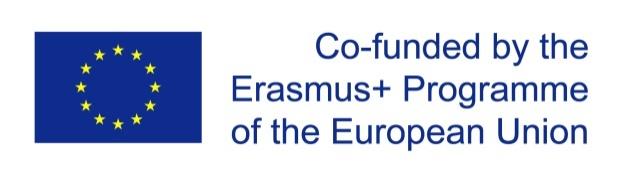 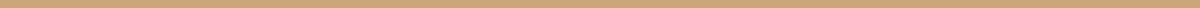 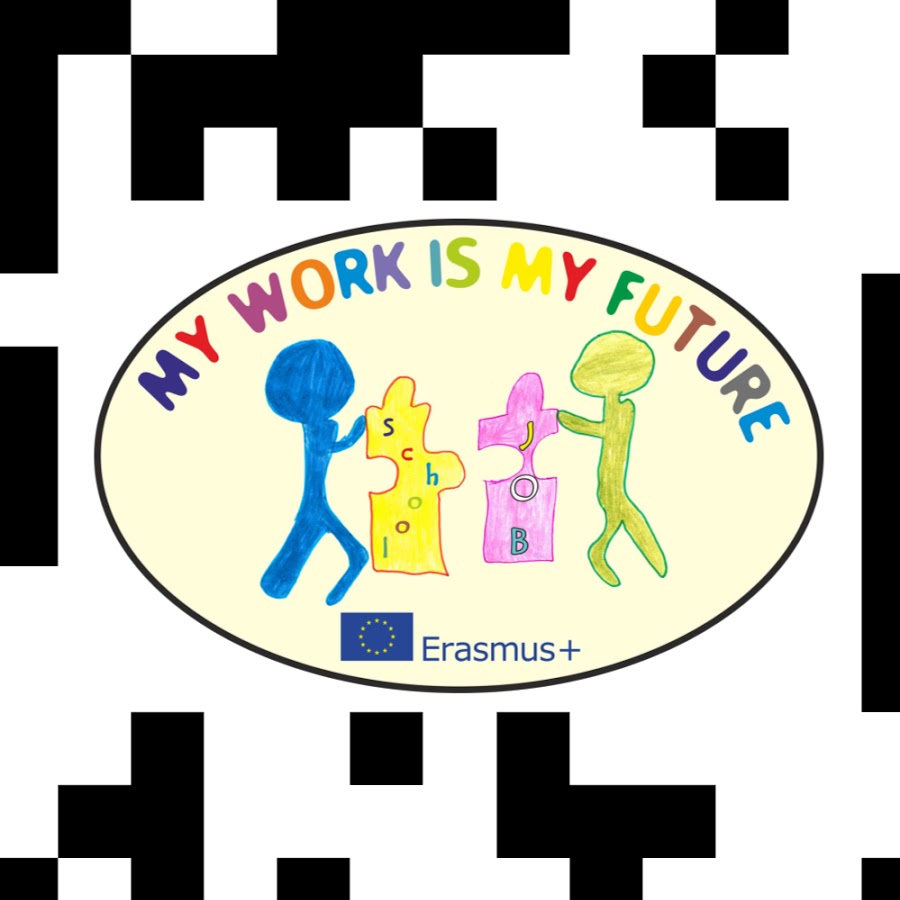 Project nr. 2015-1-SK01-KA219-008905KA2: Strategic Partnerships in the field of Education, Training and YouthsPART ONE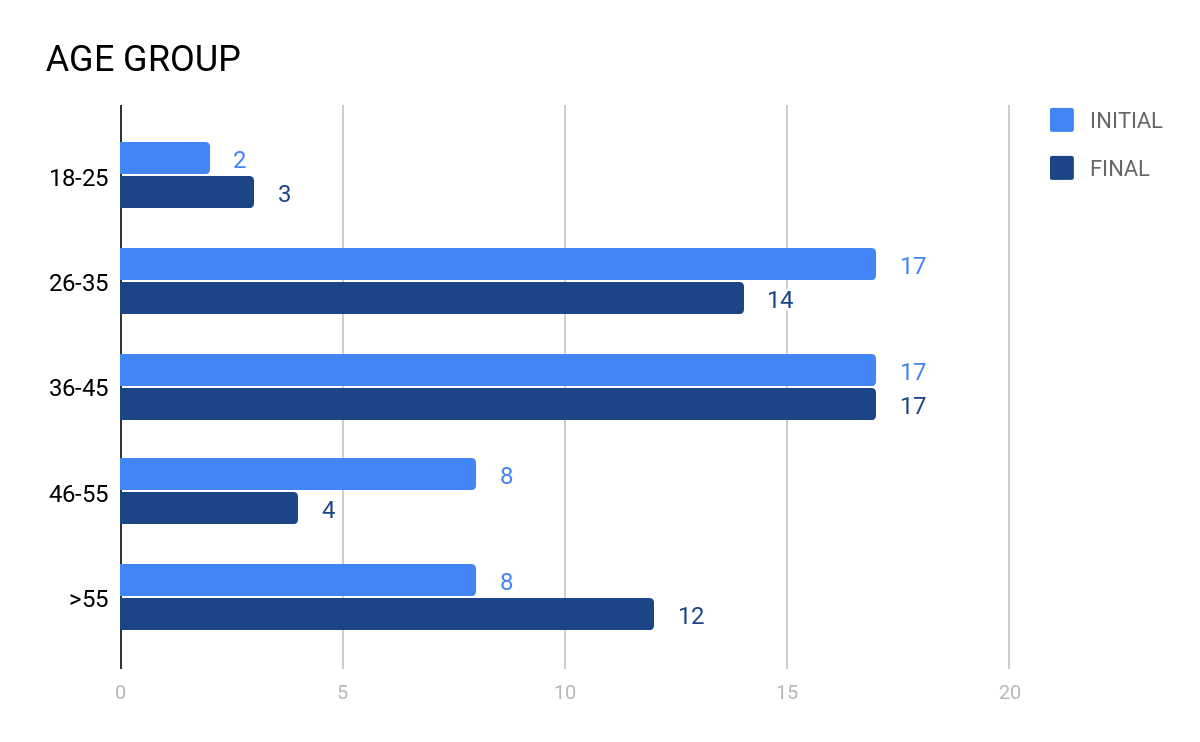 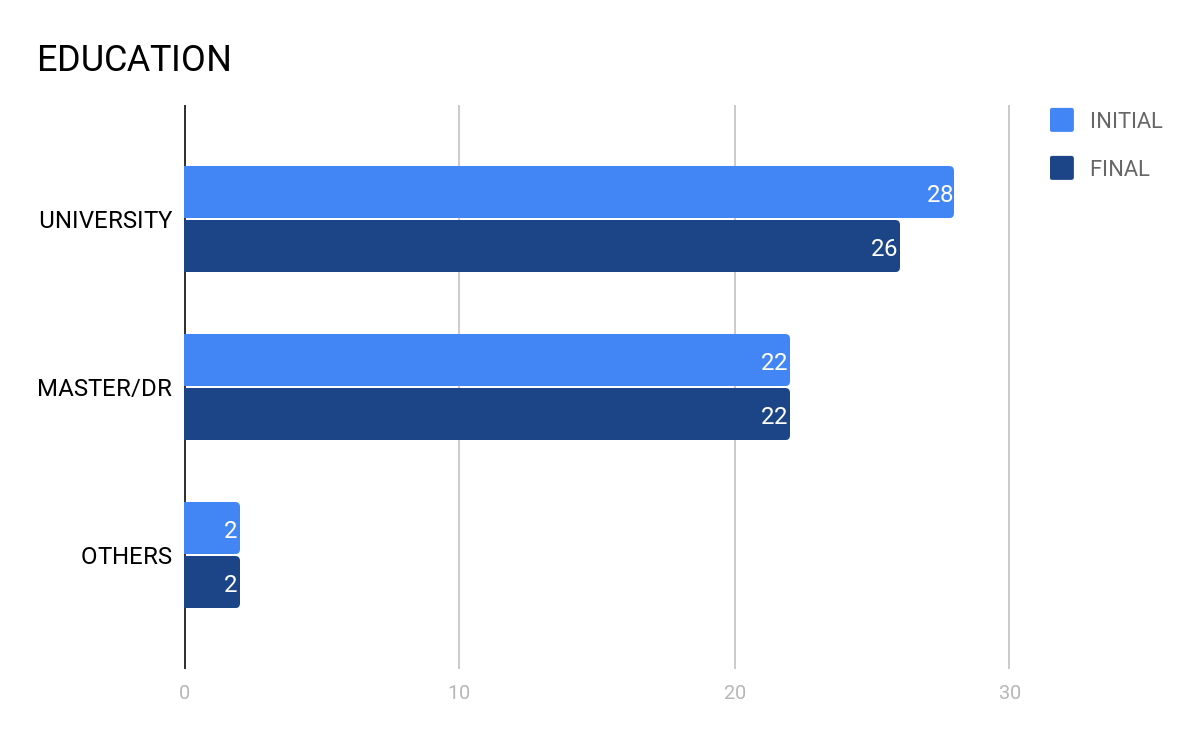 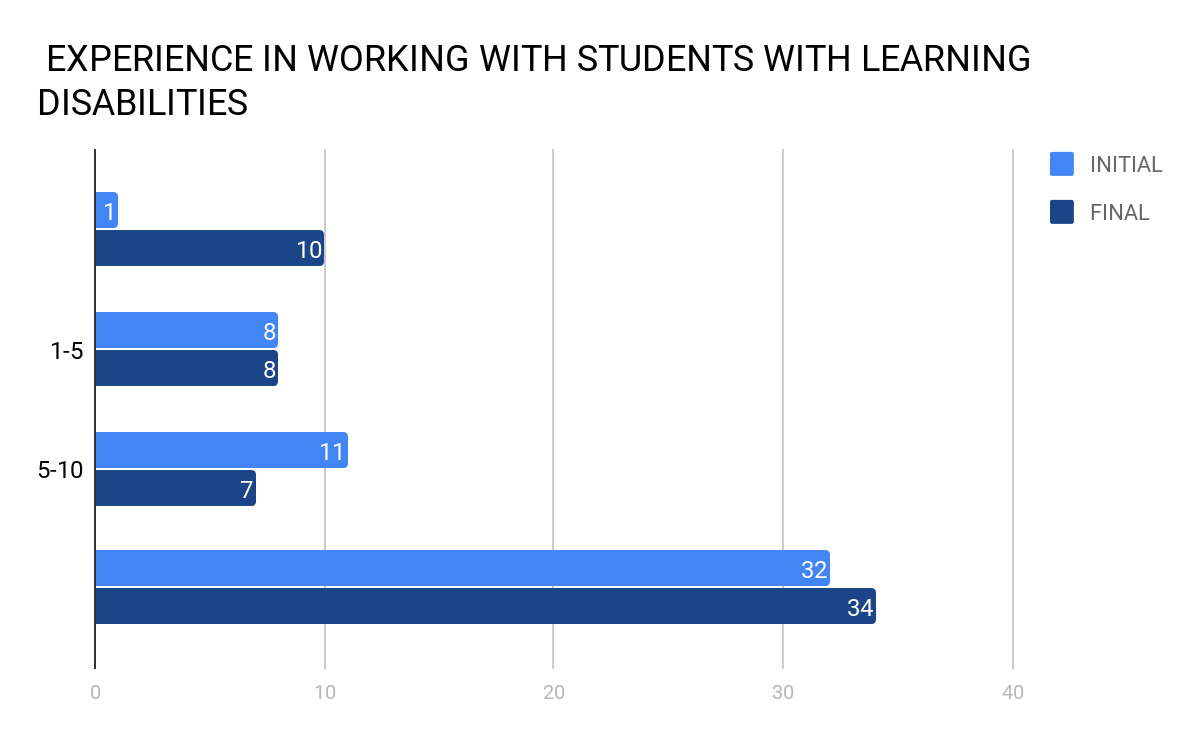 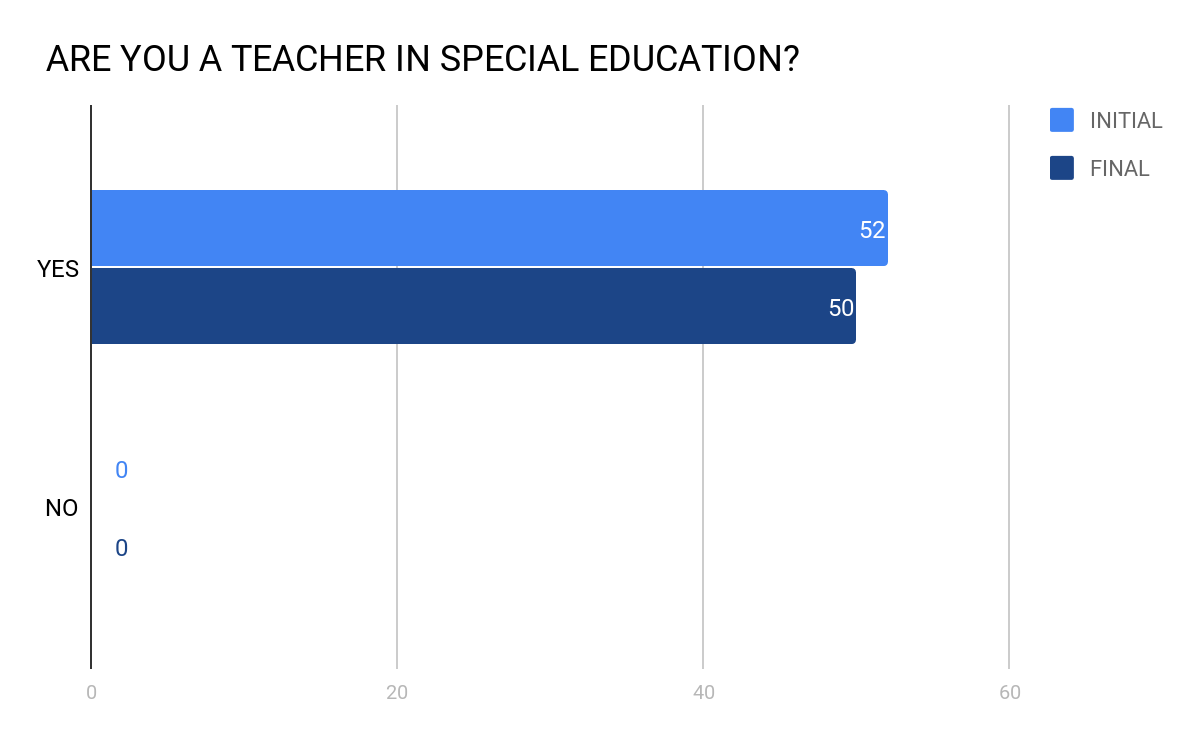 PART TWO 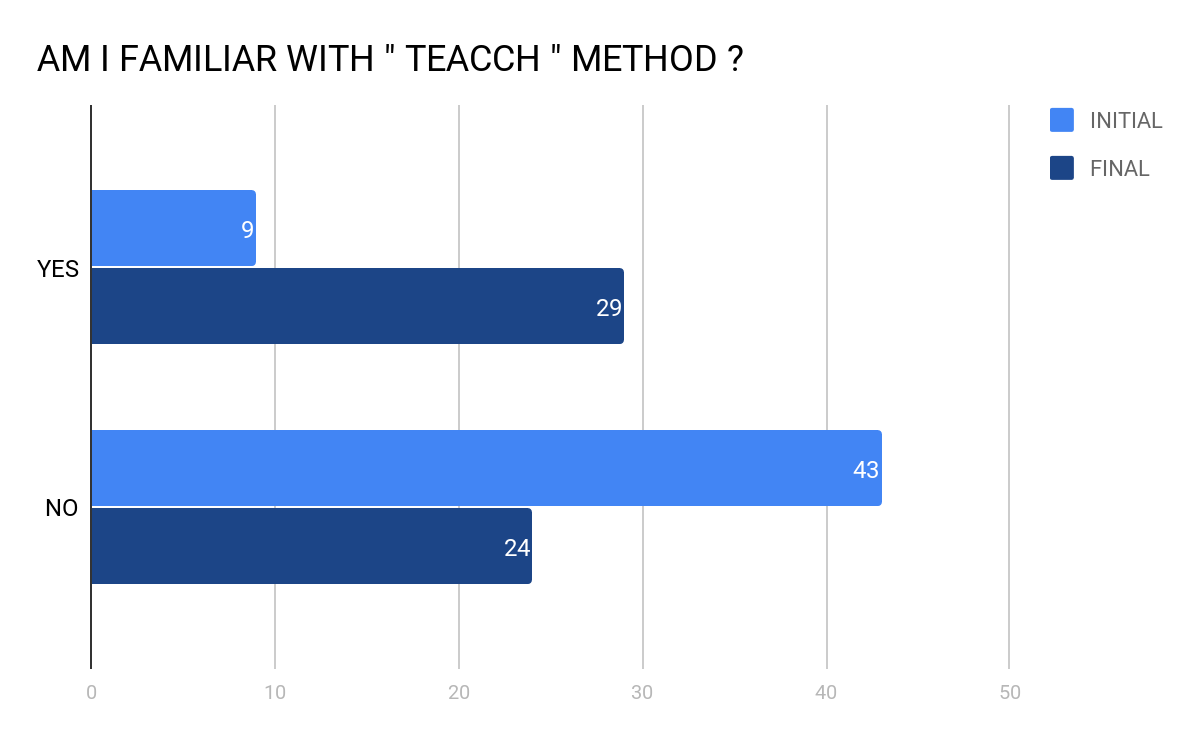 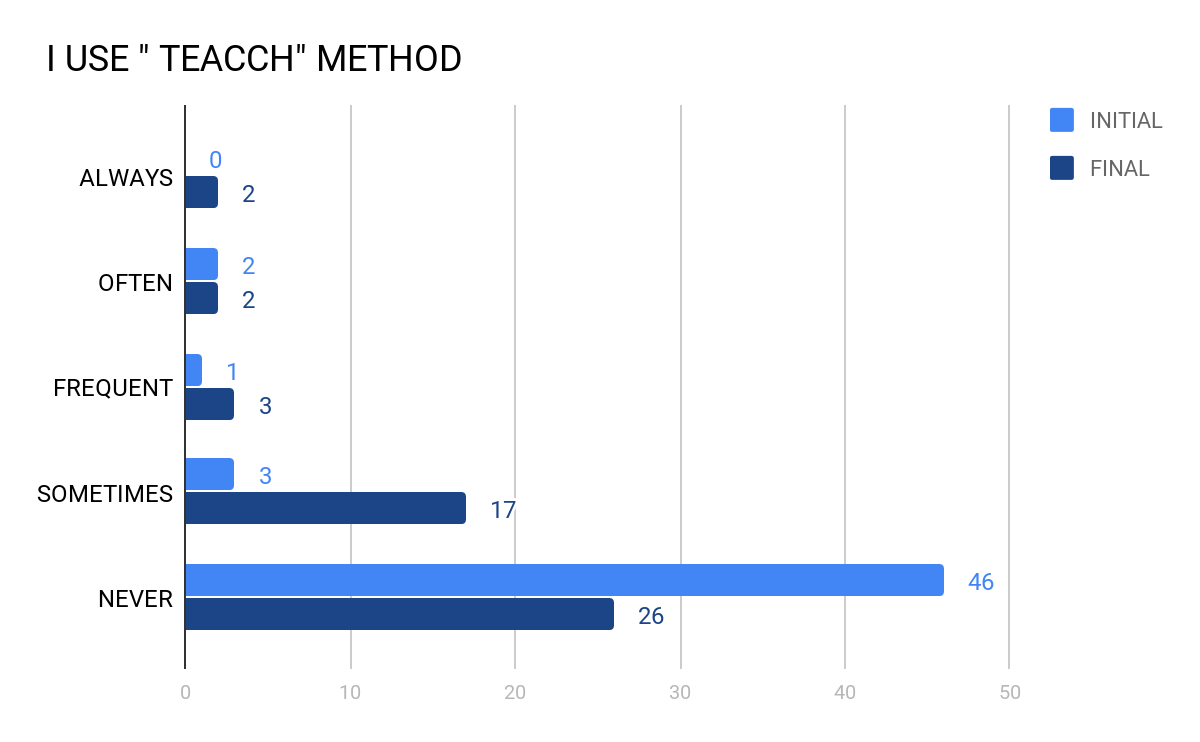 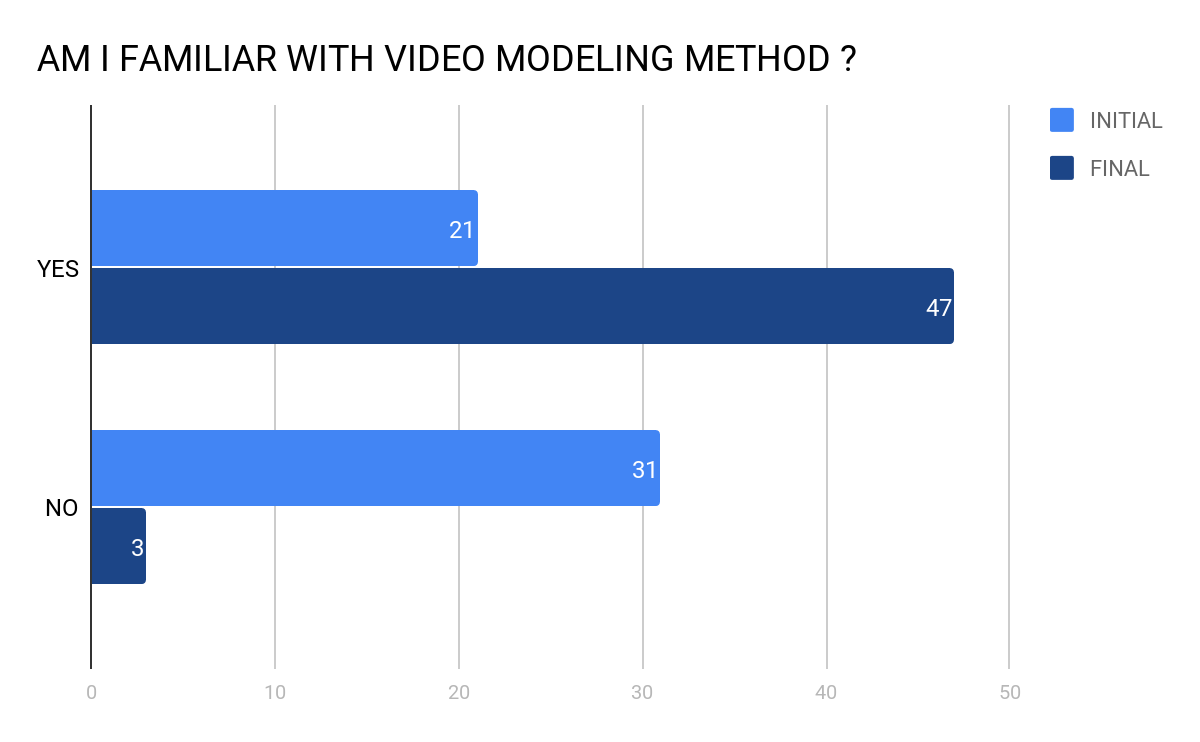 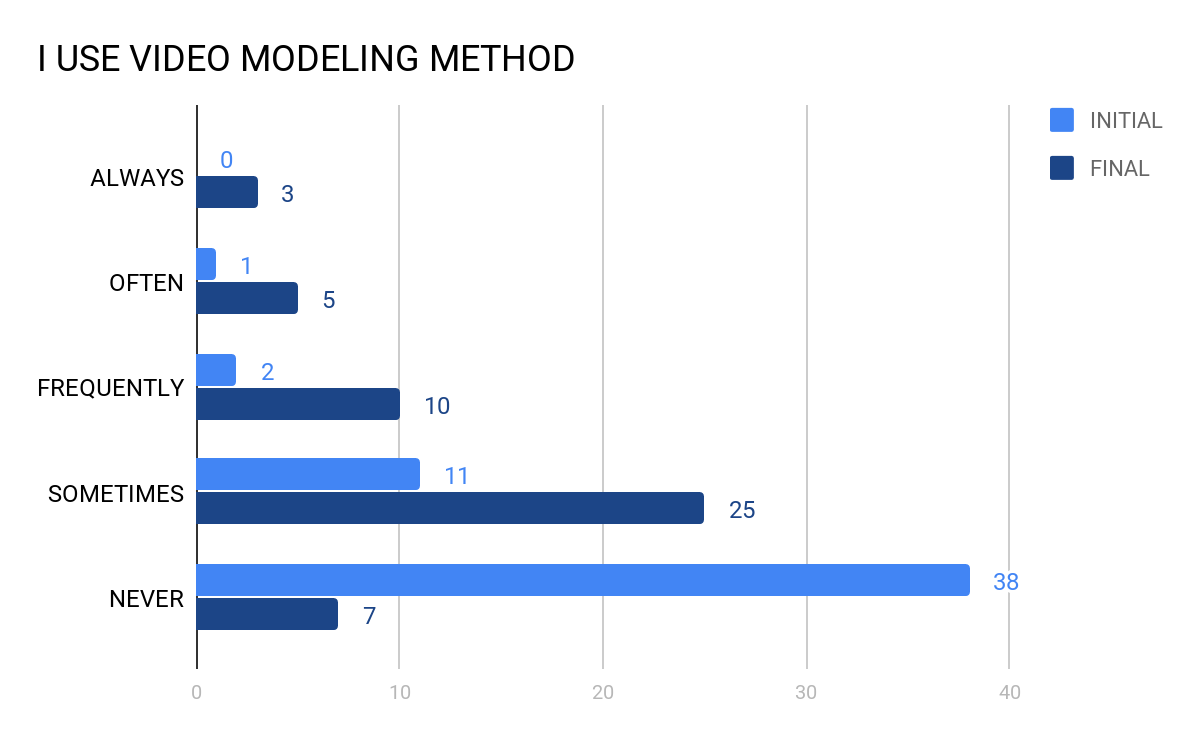 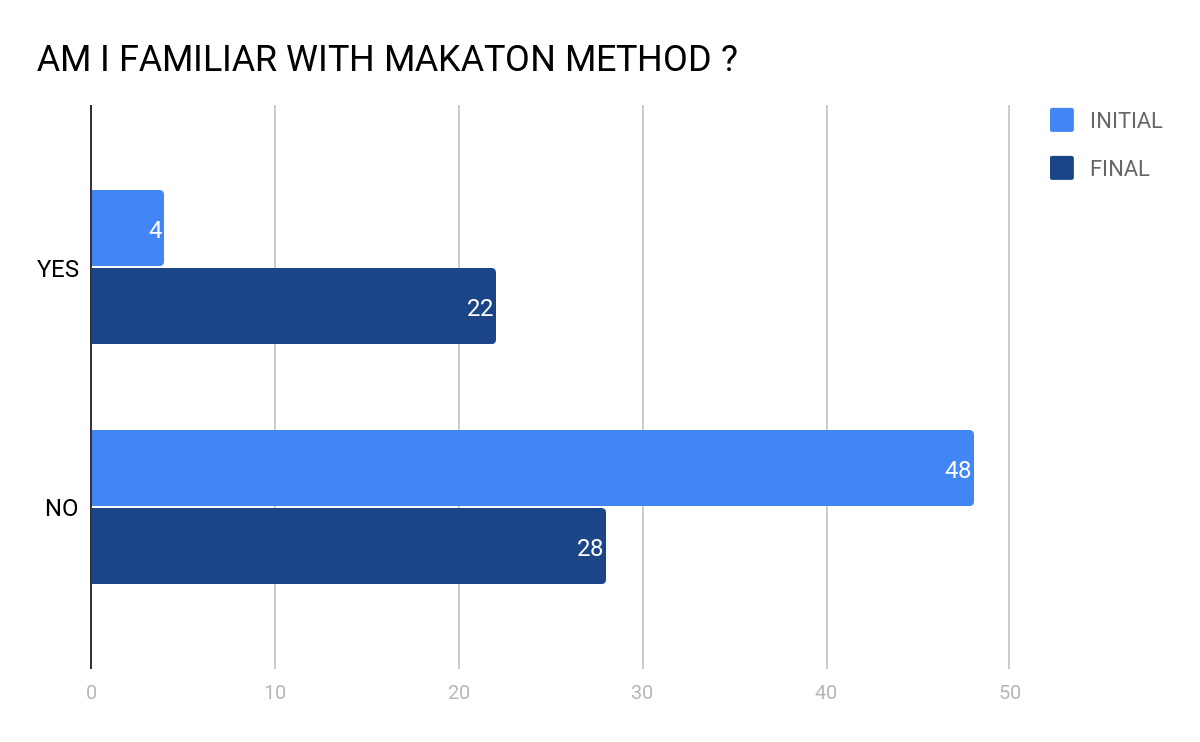 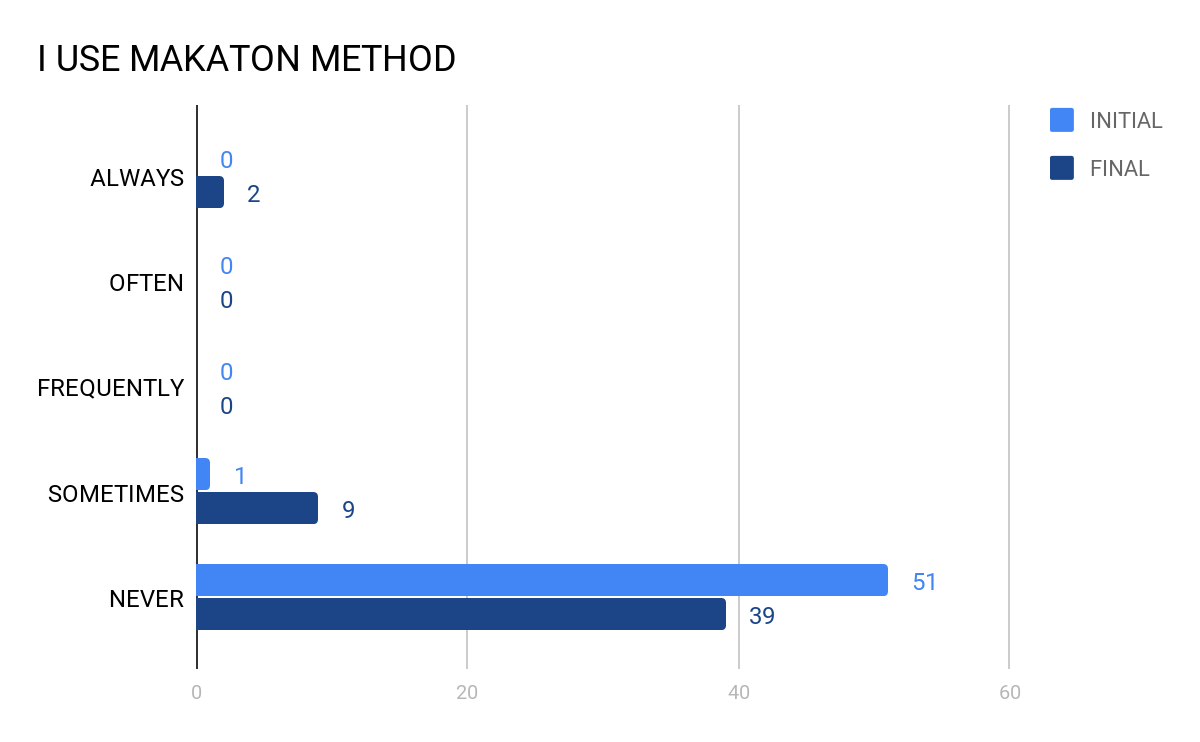 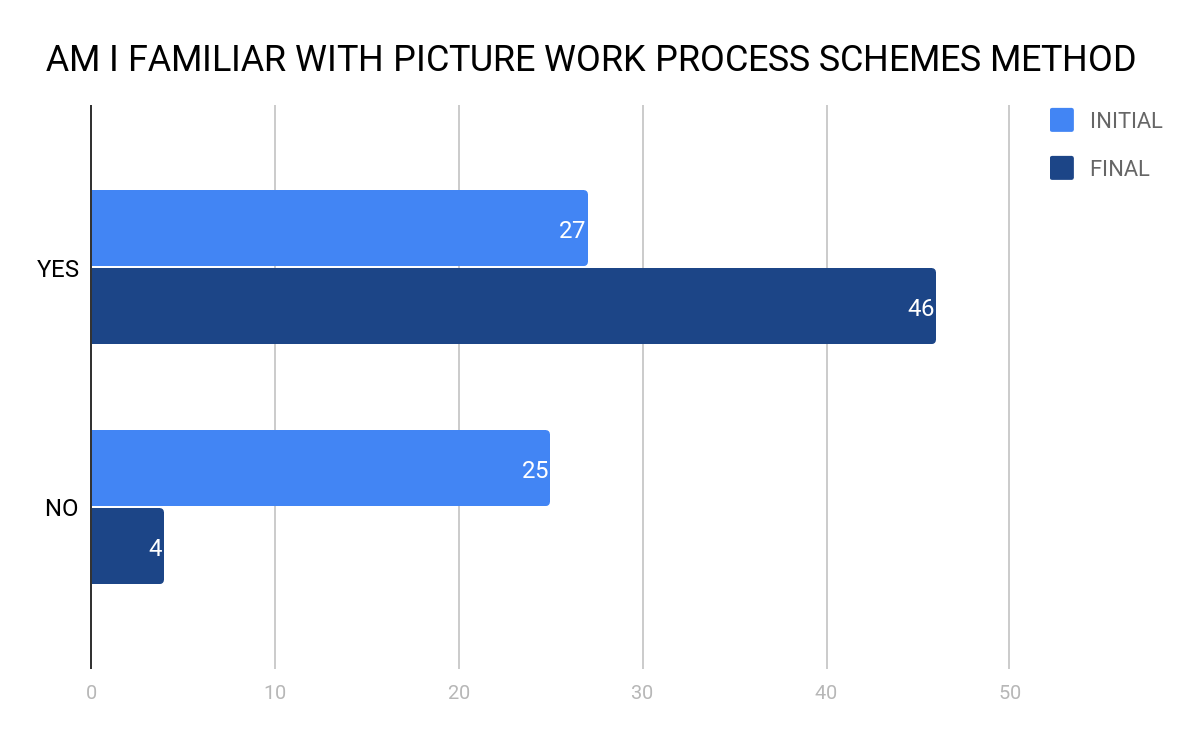 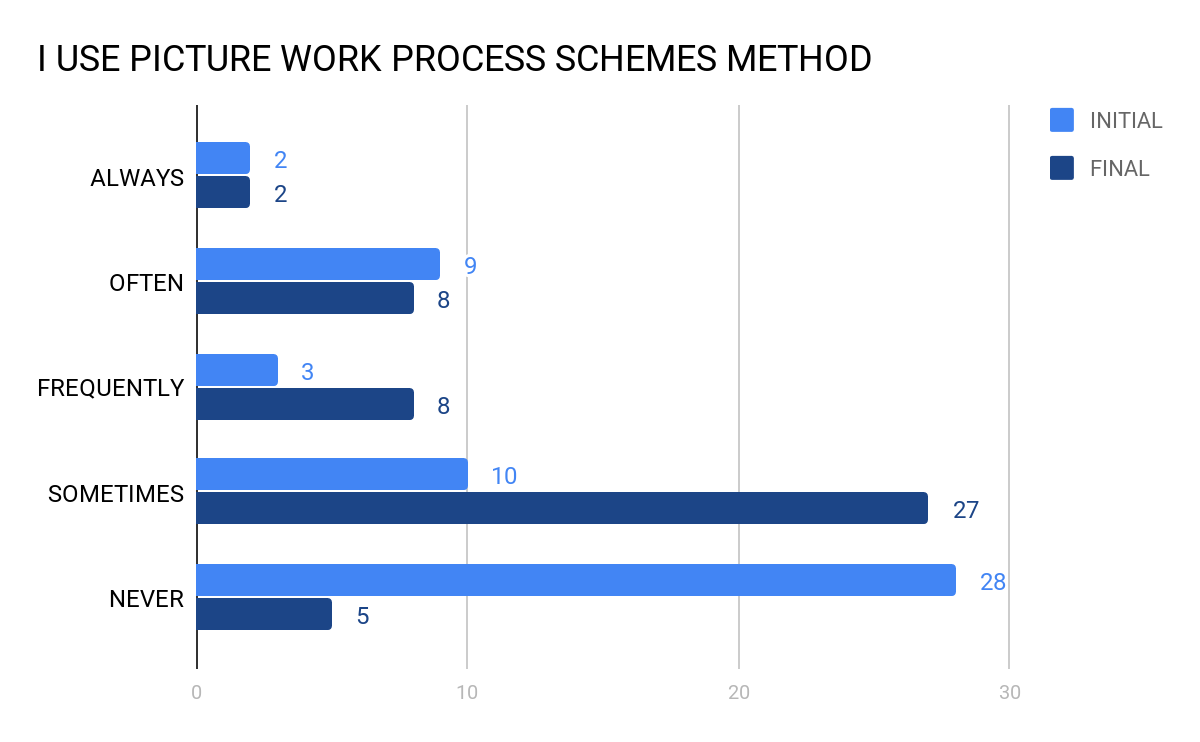 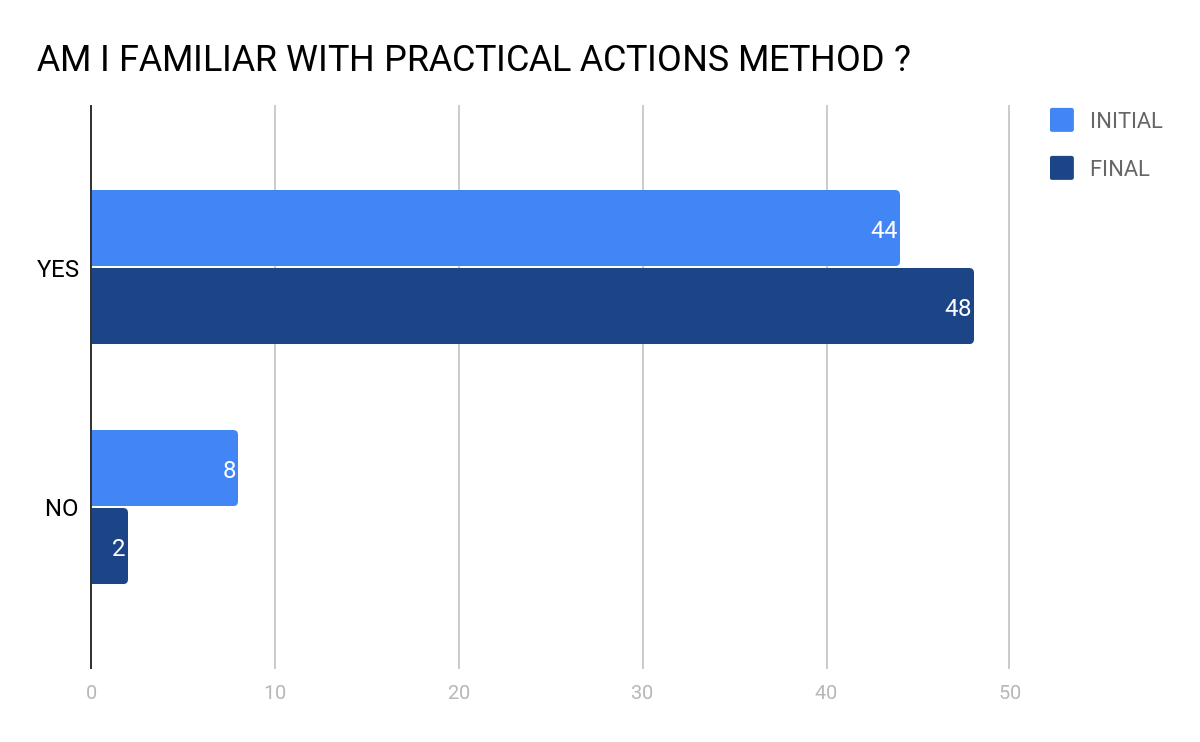 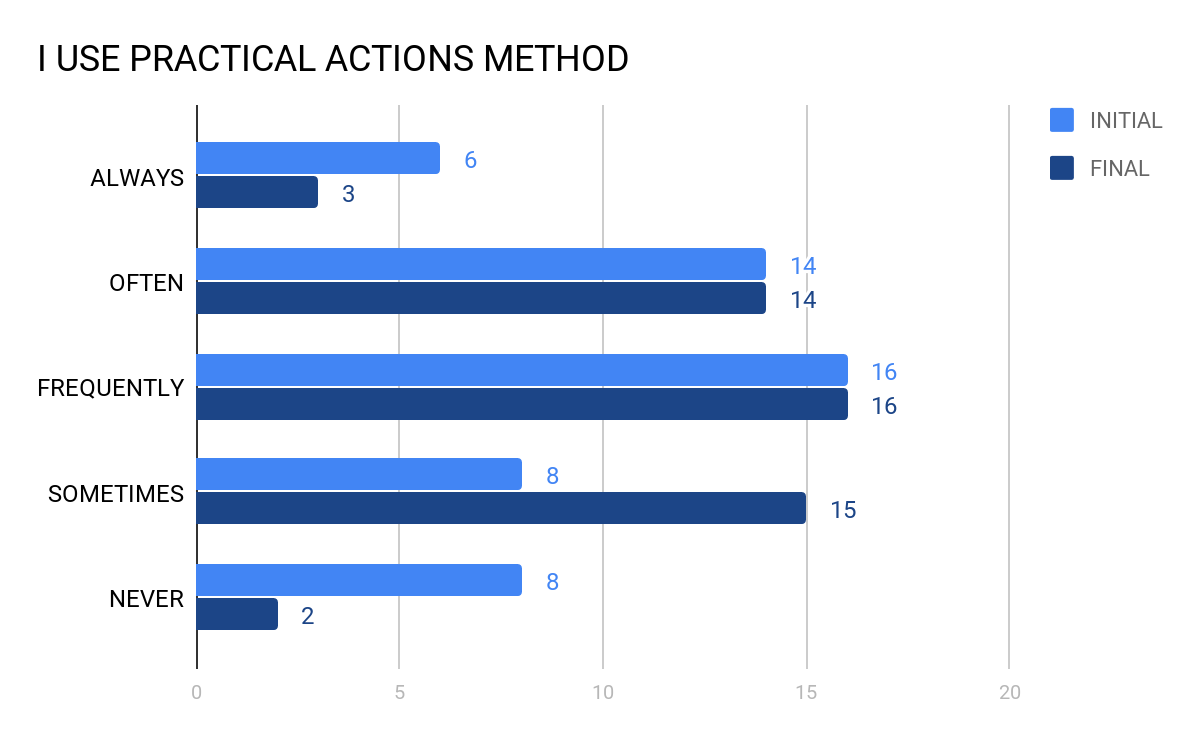 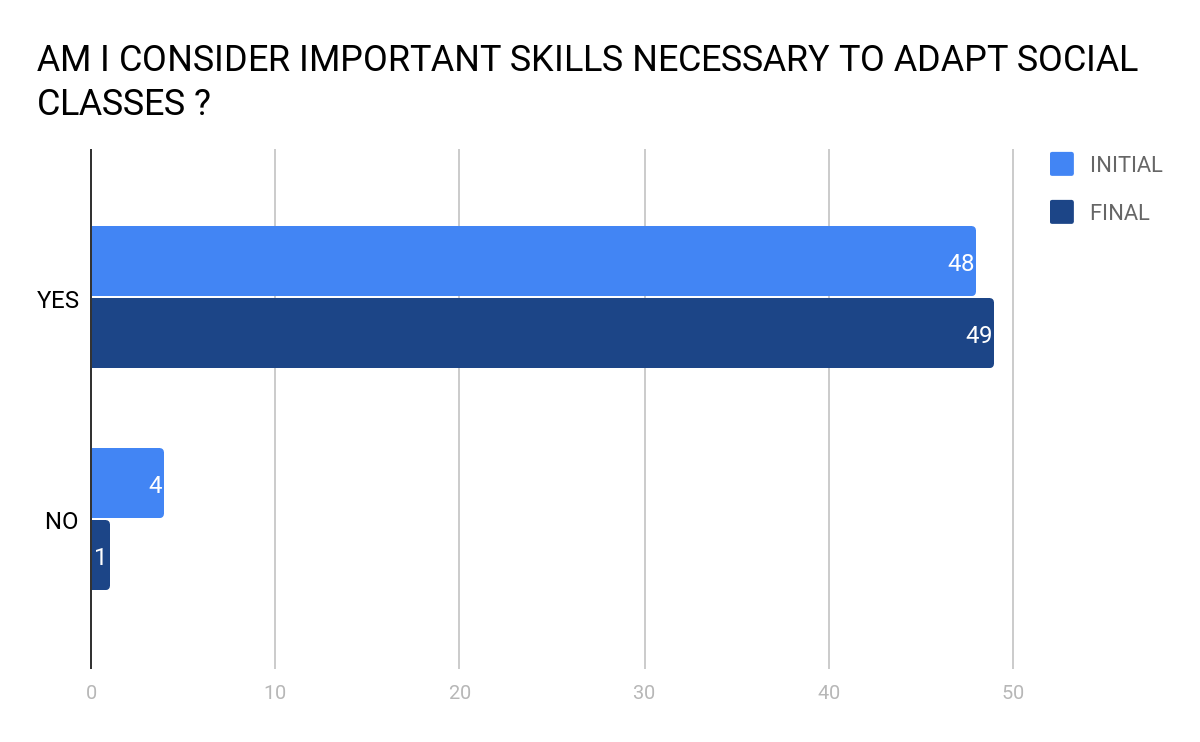 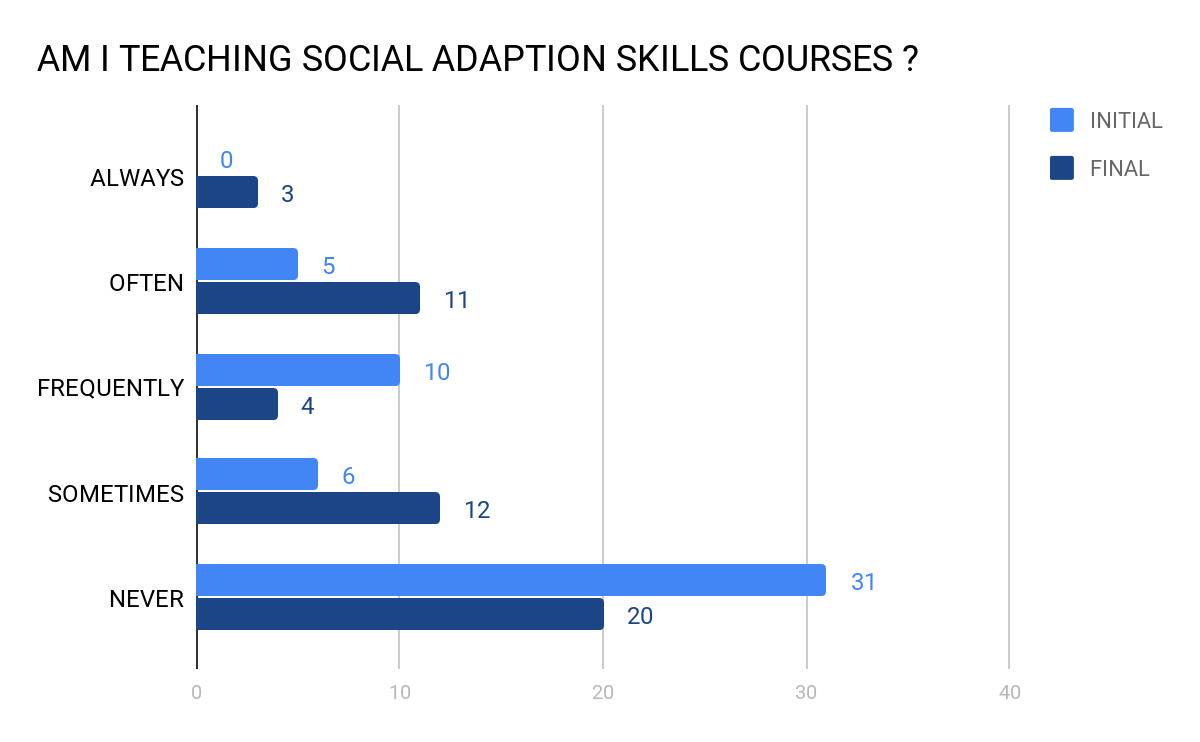 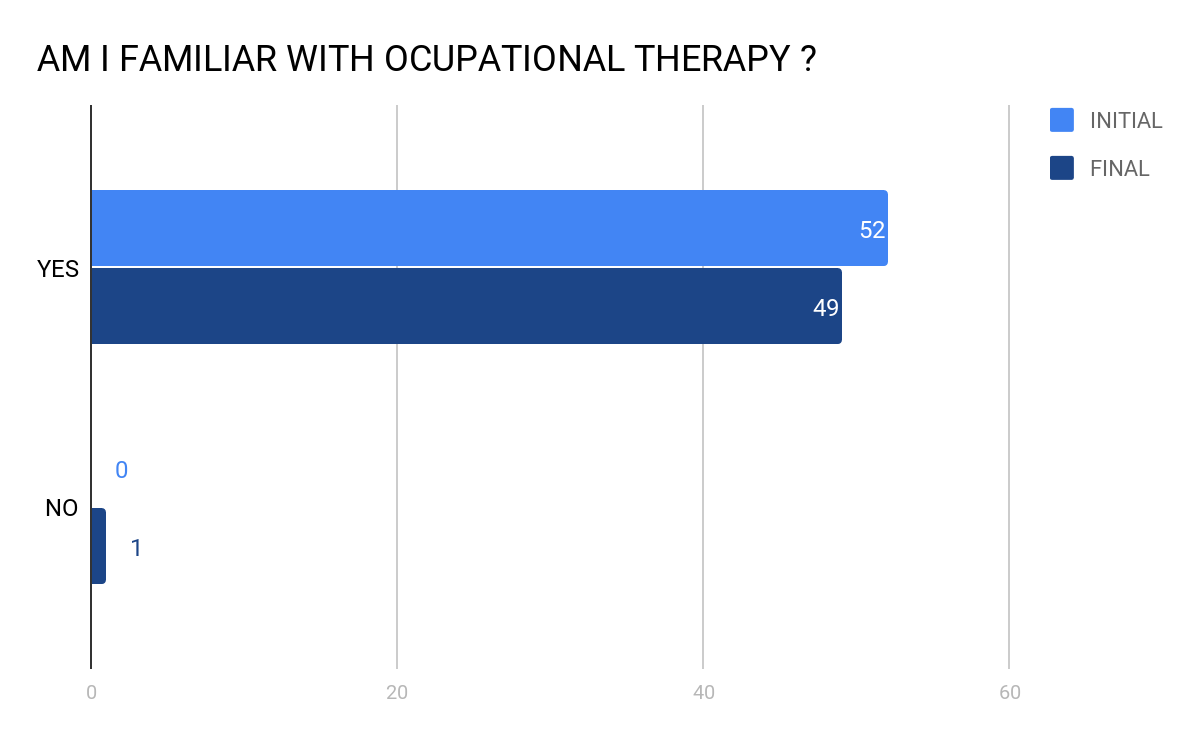 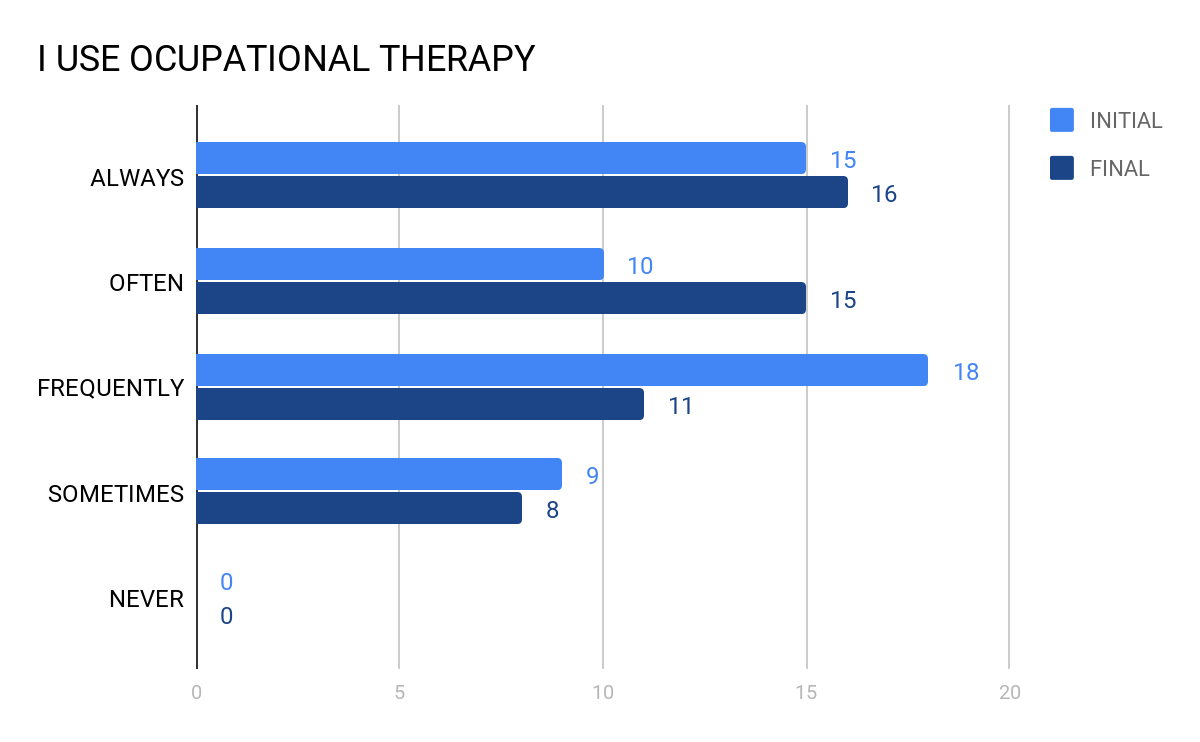 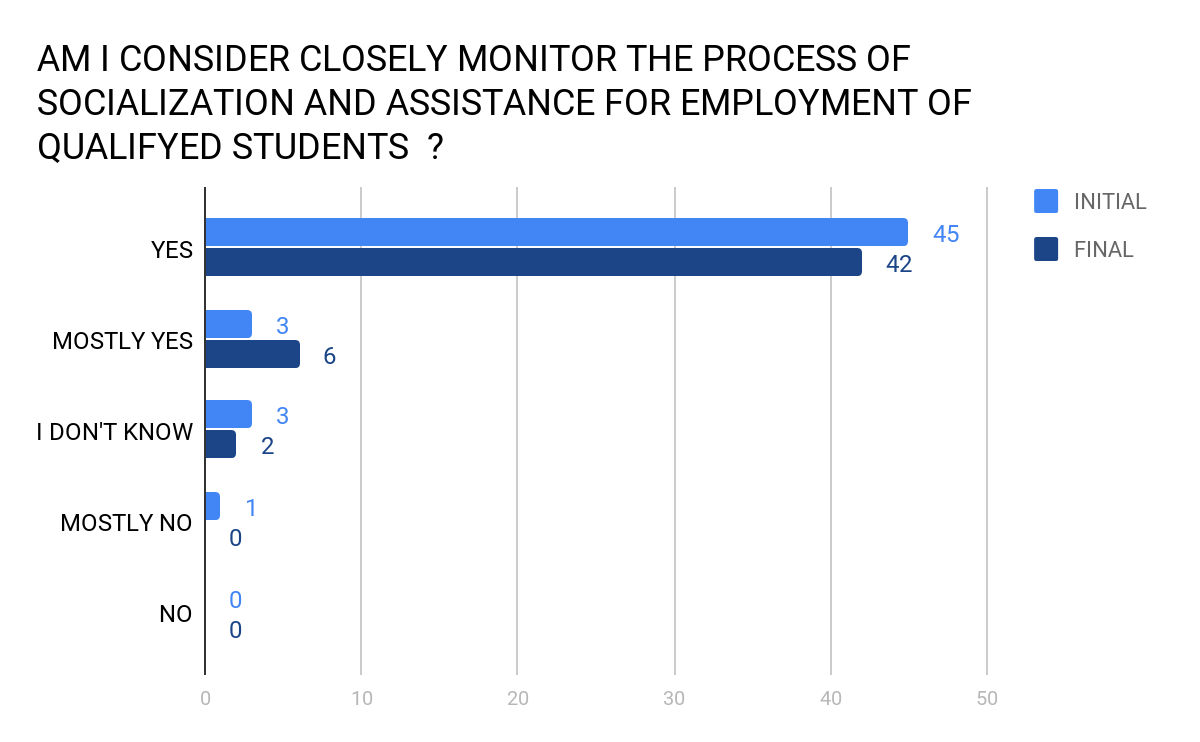 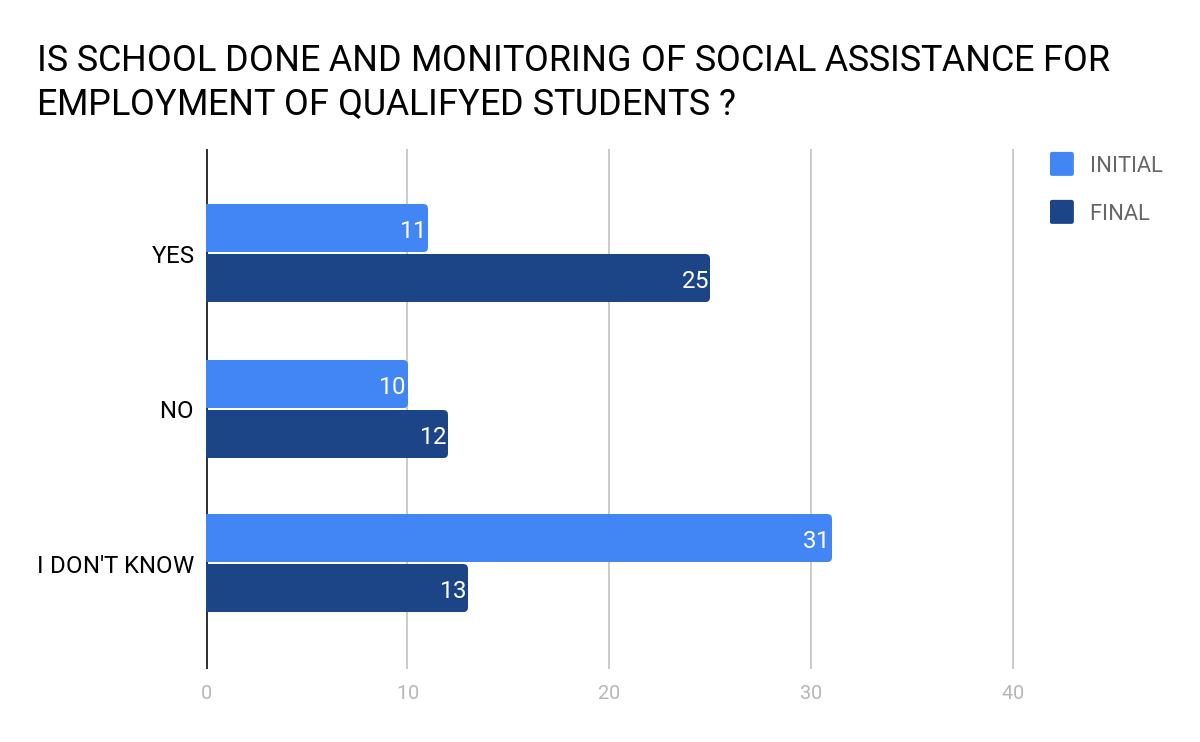 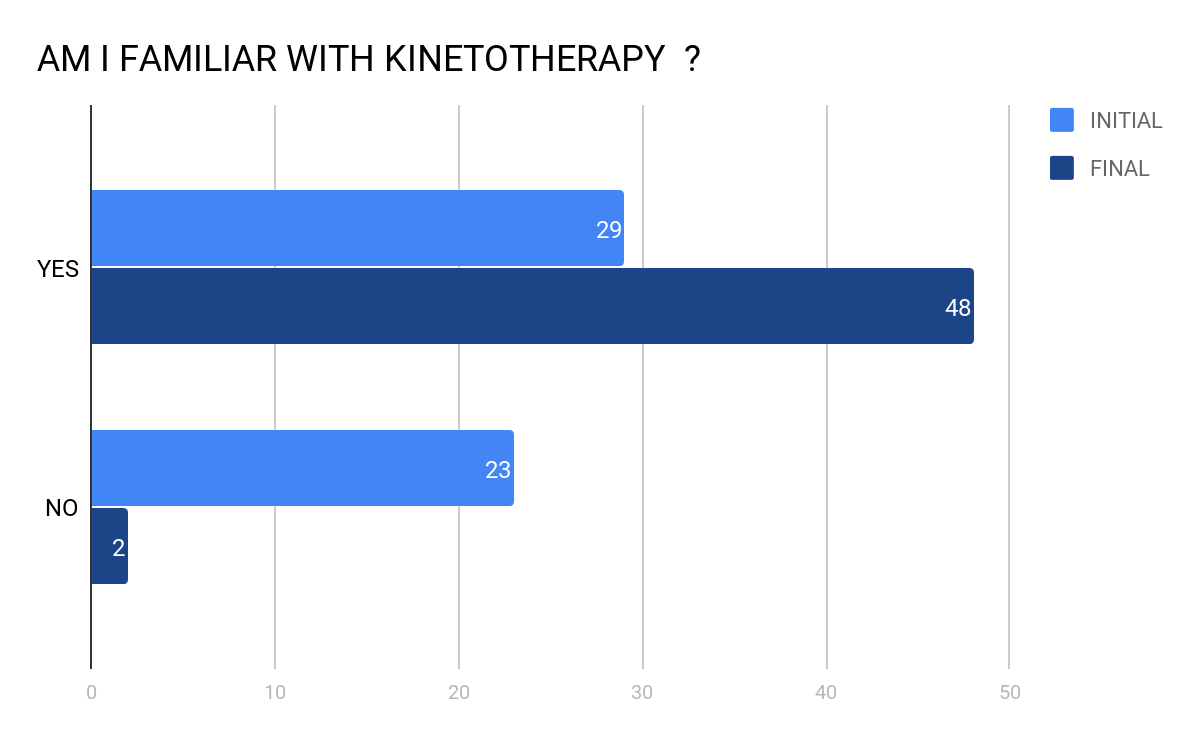 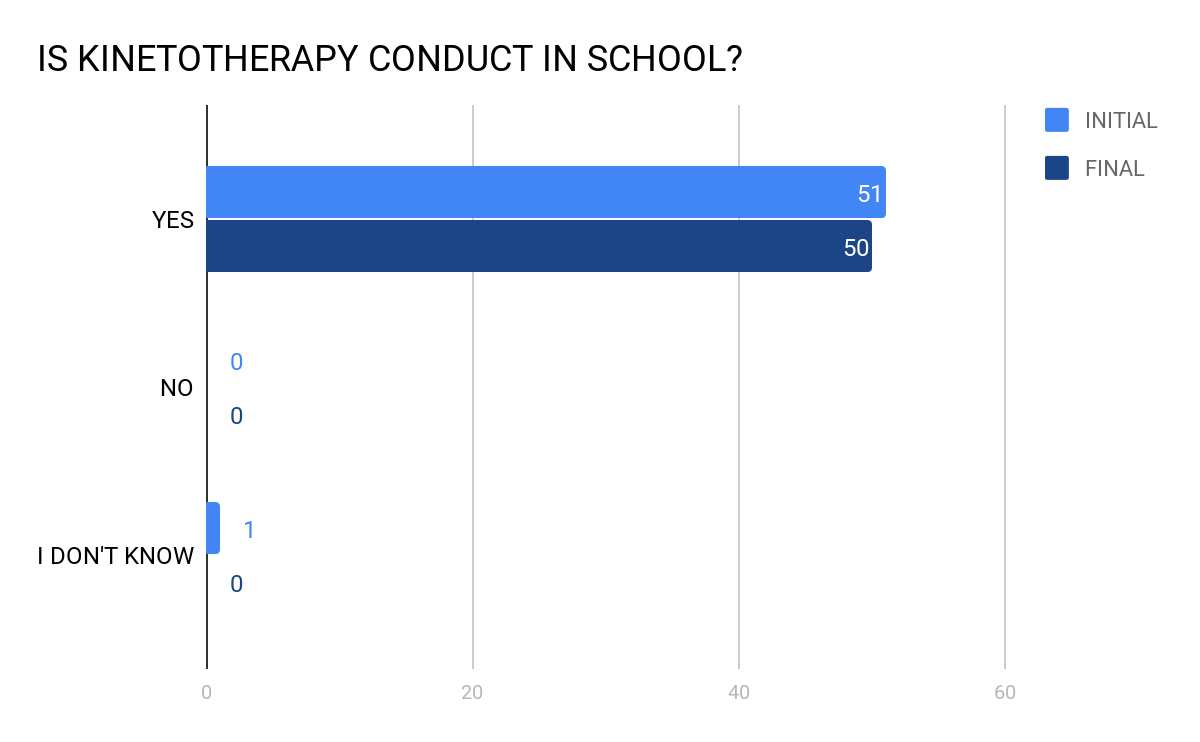 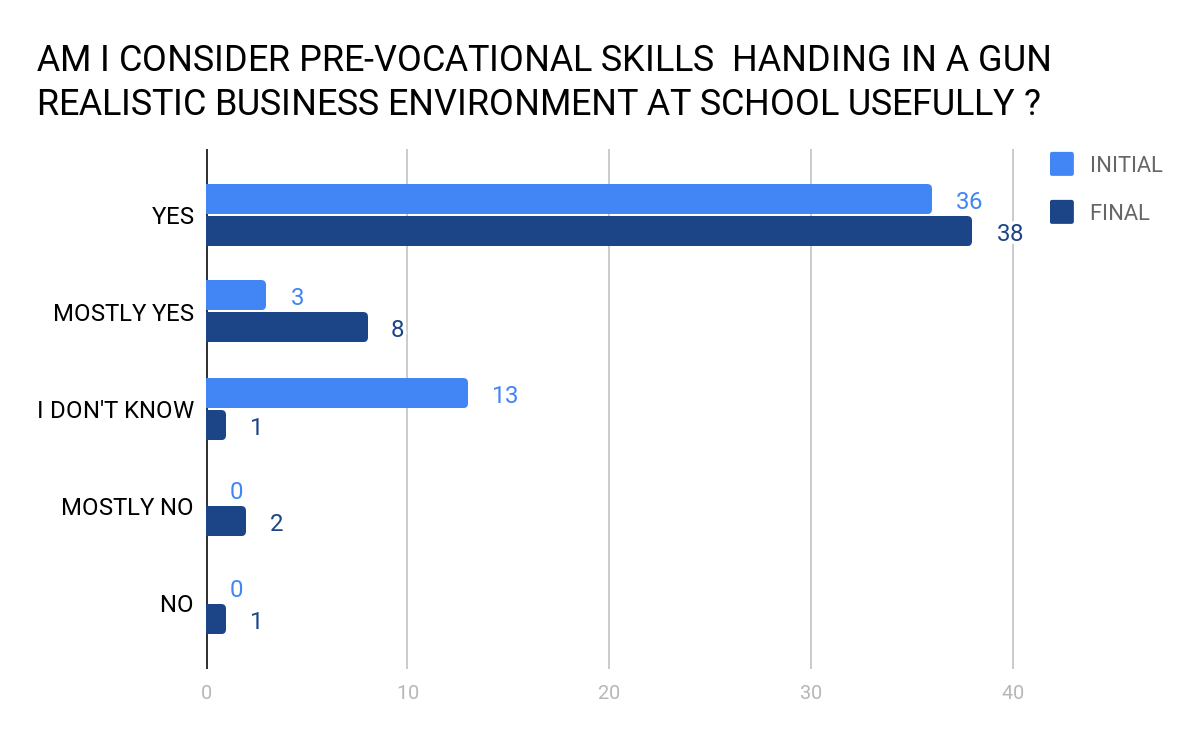 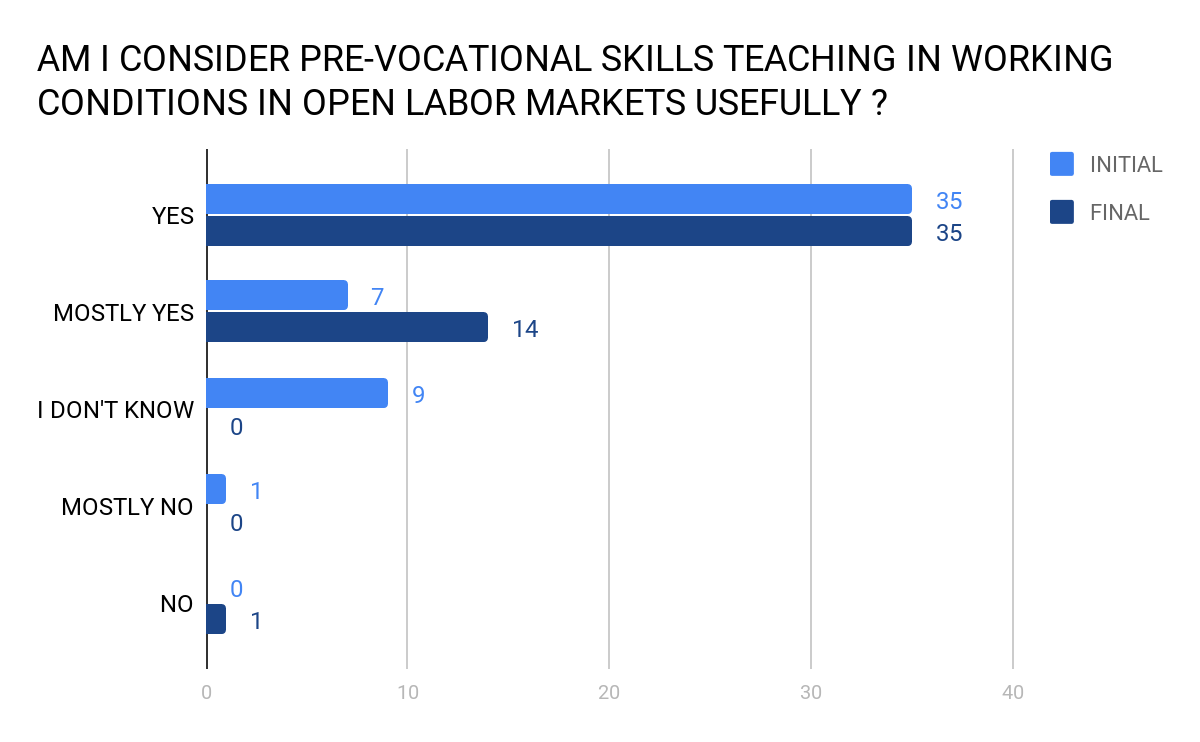 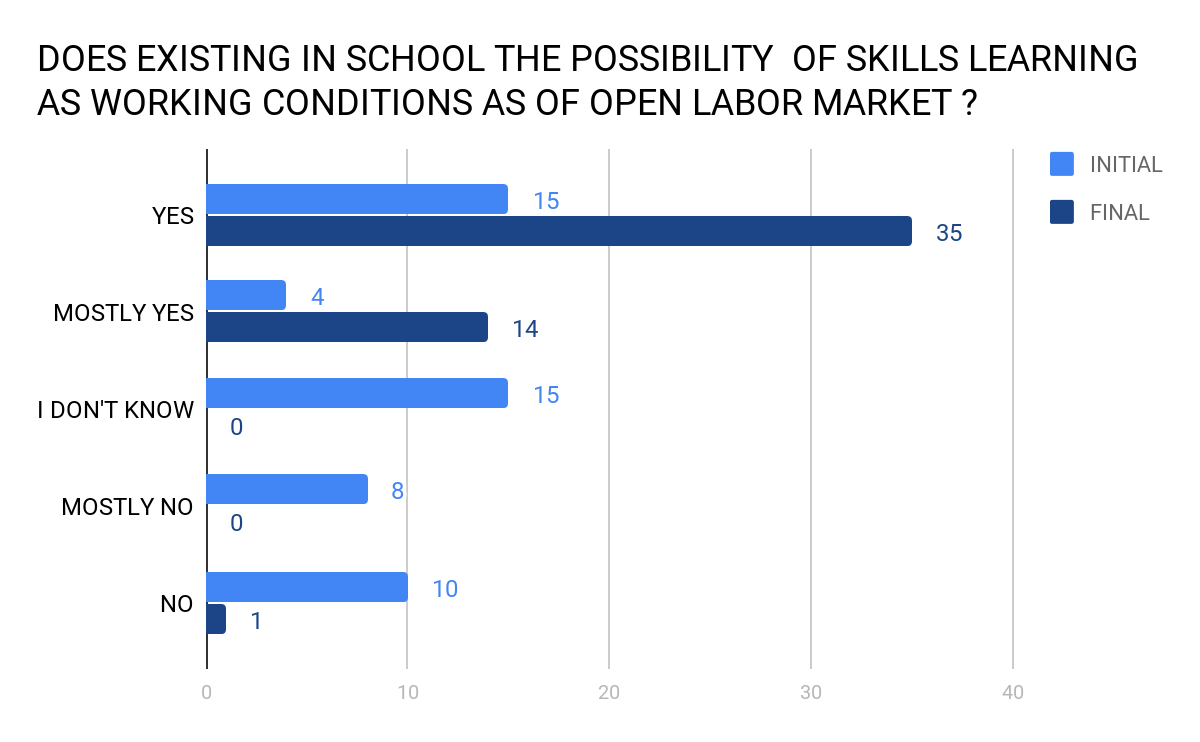 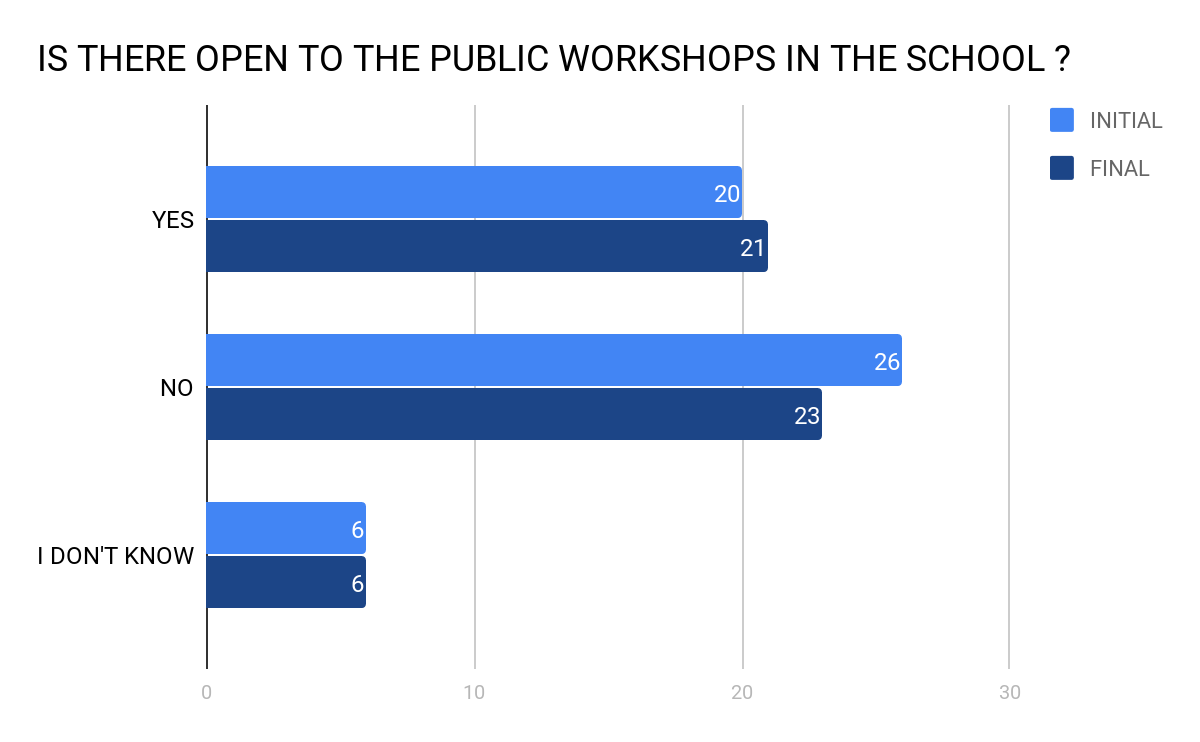 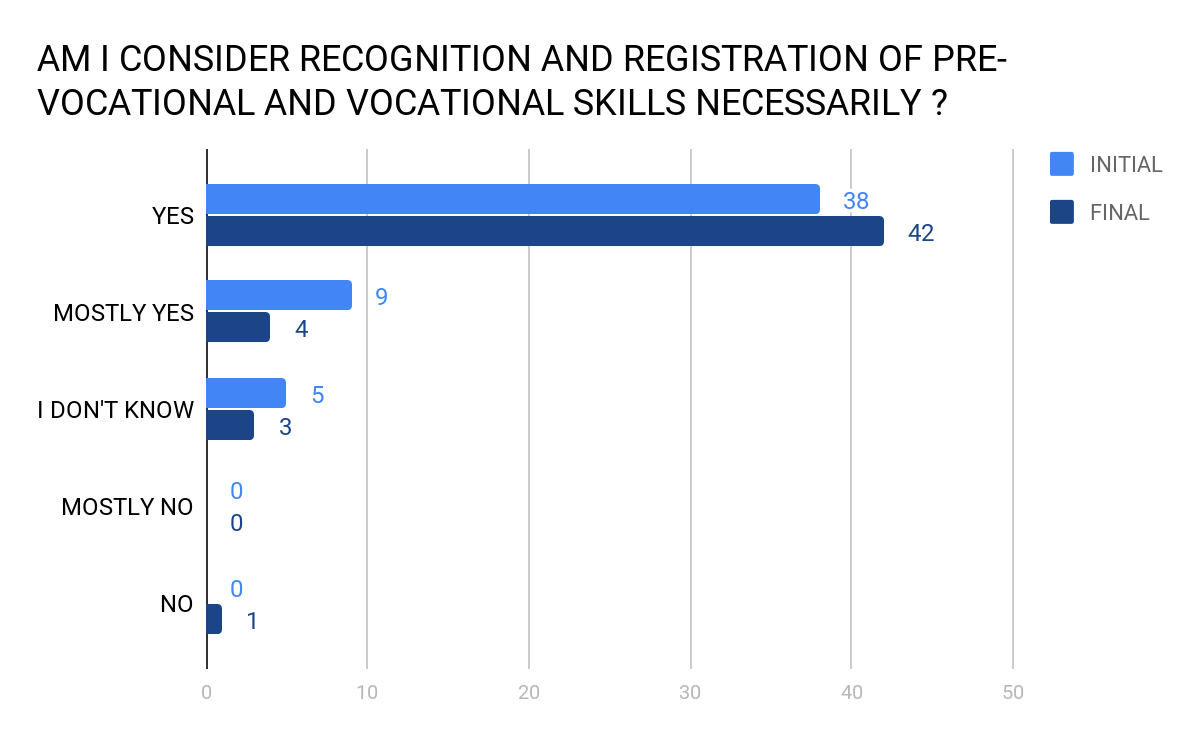 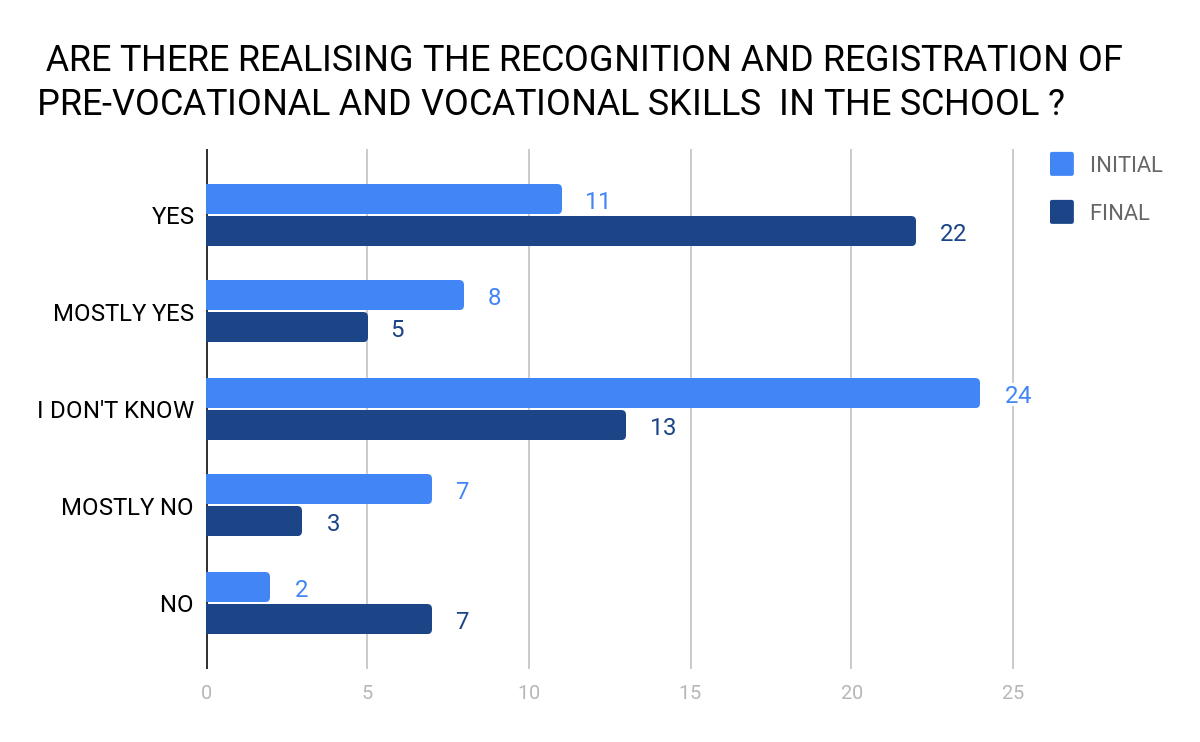 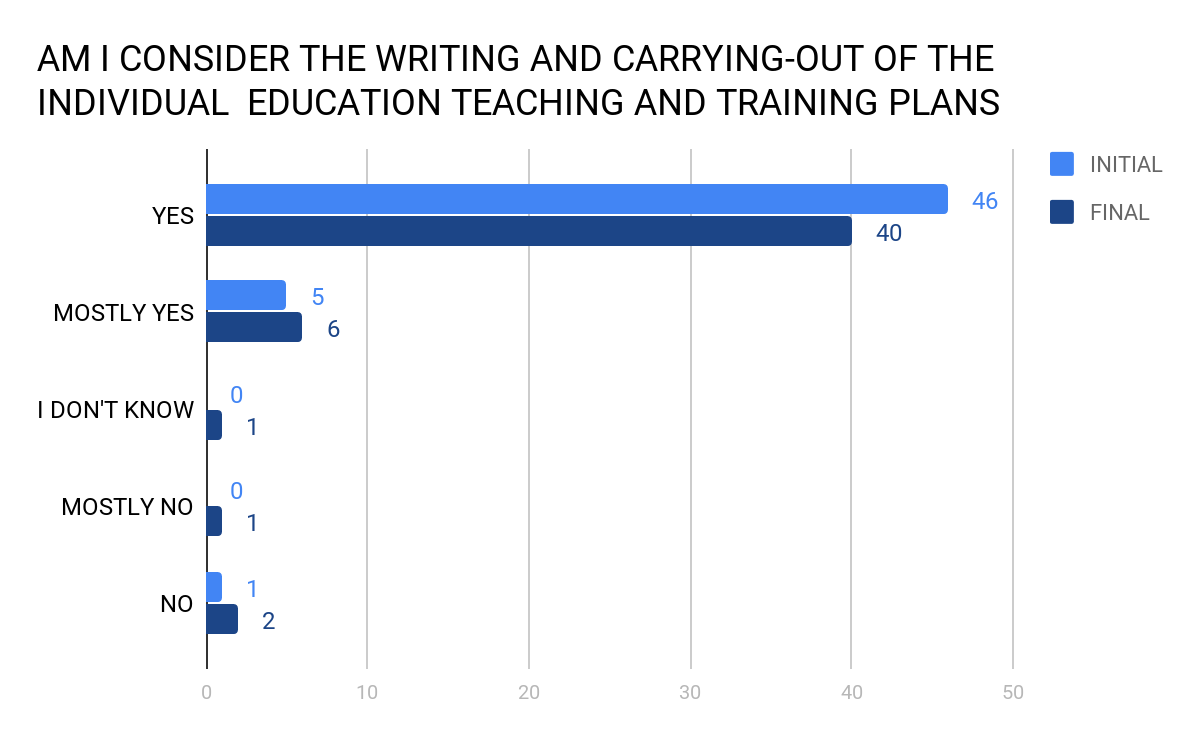 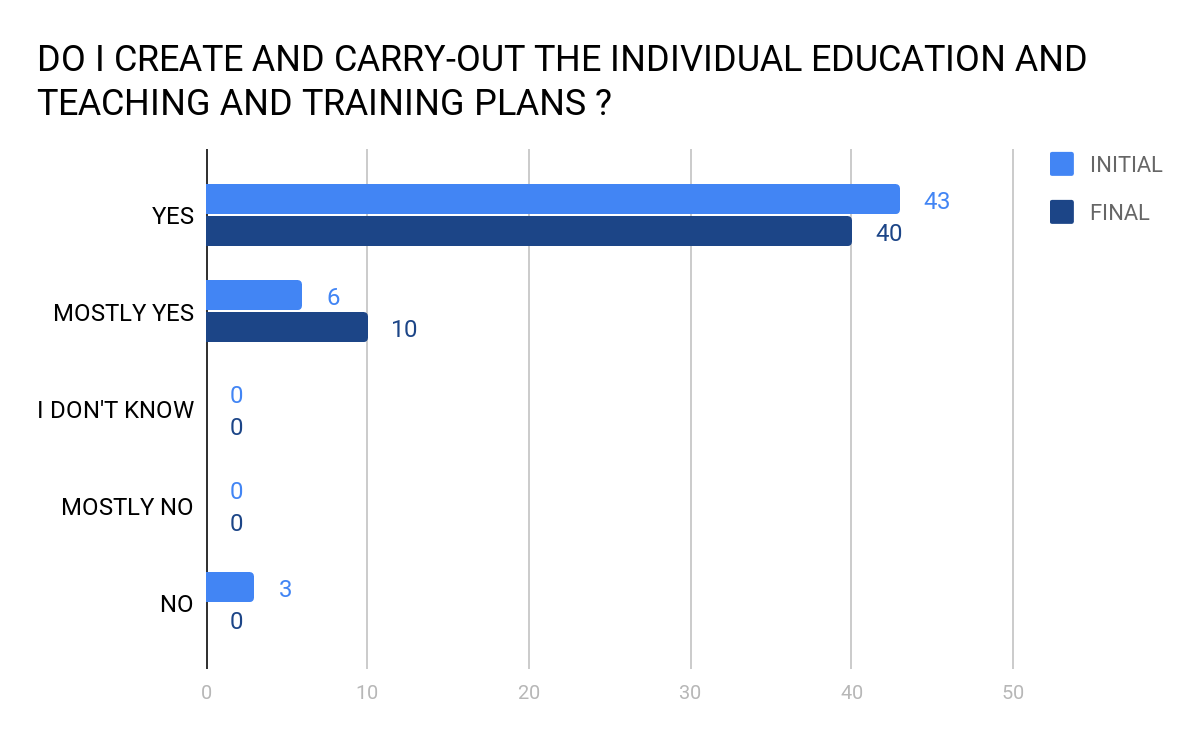 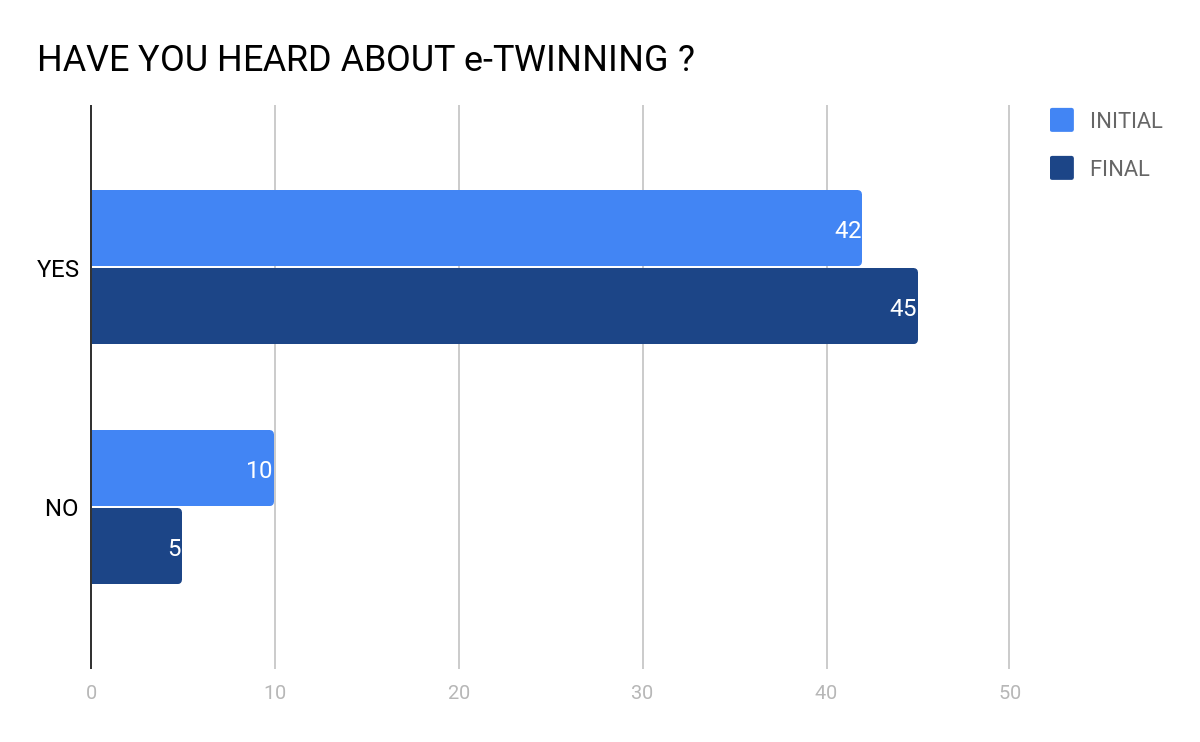 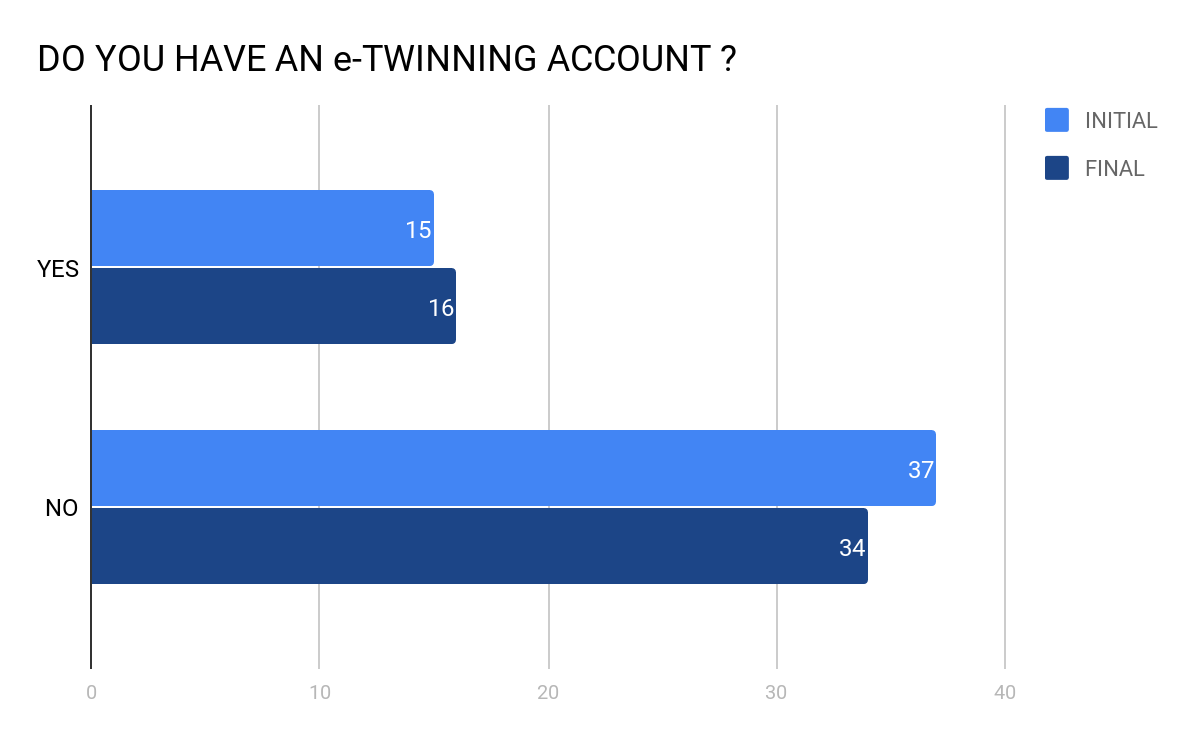 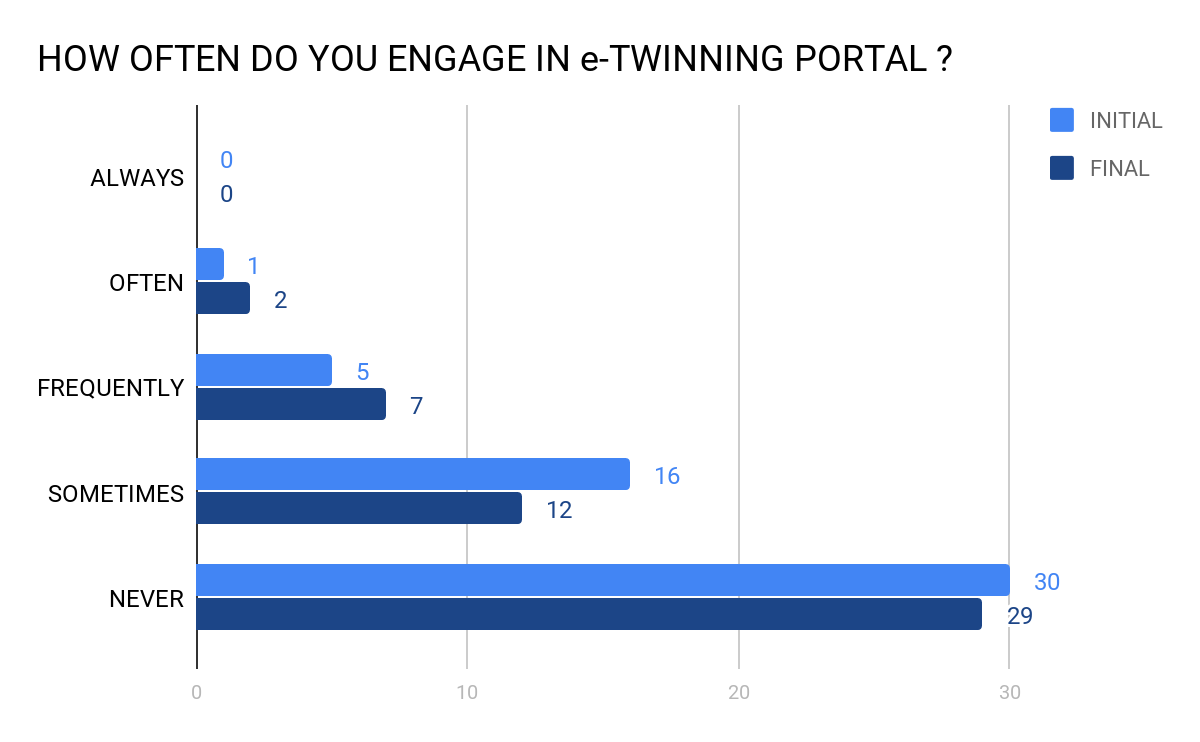 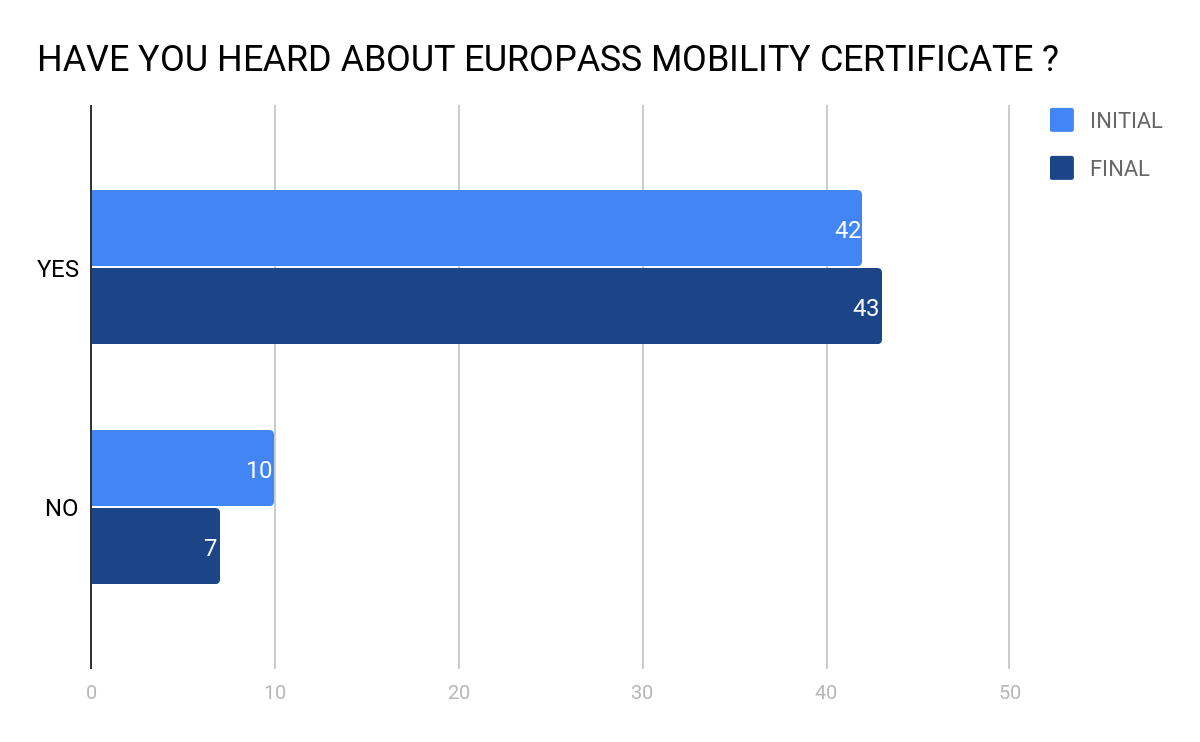 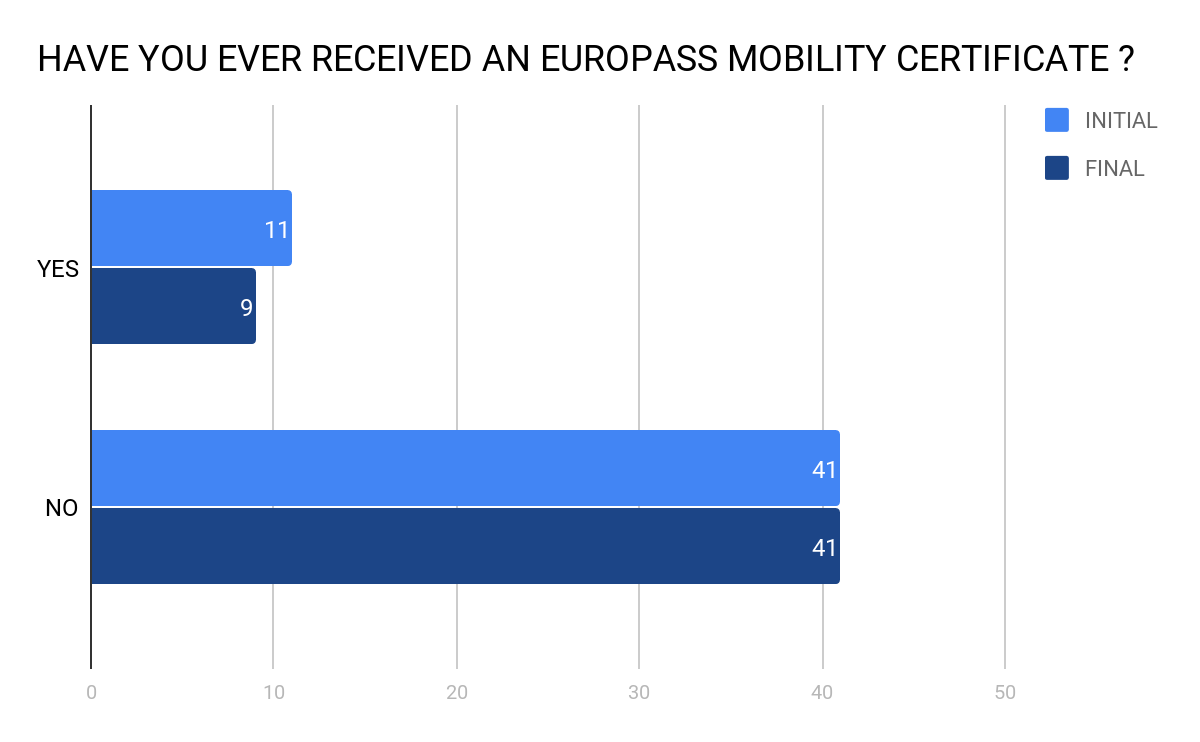 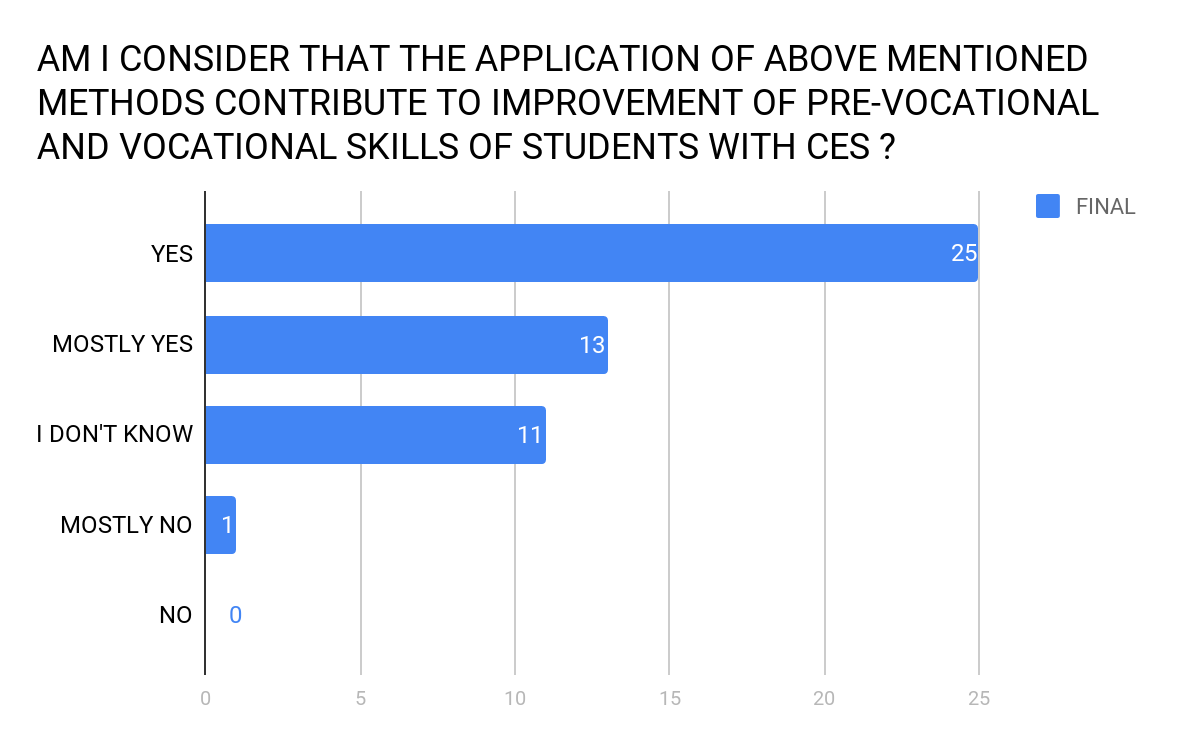 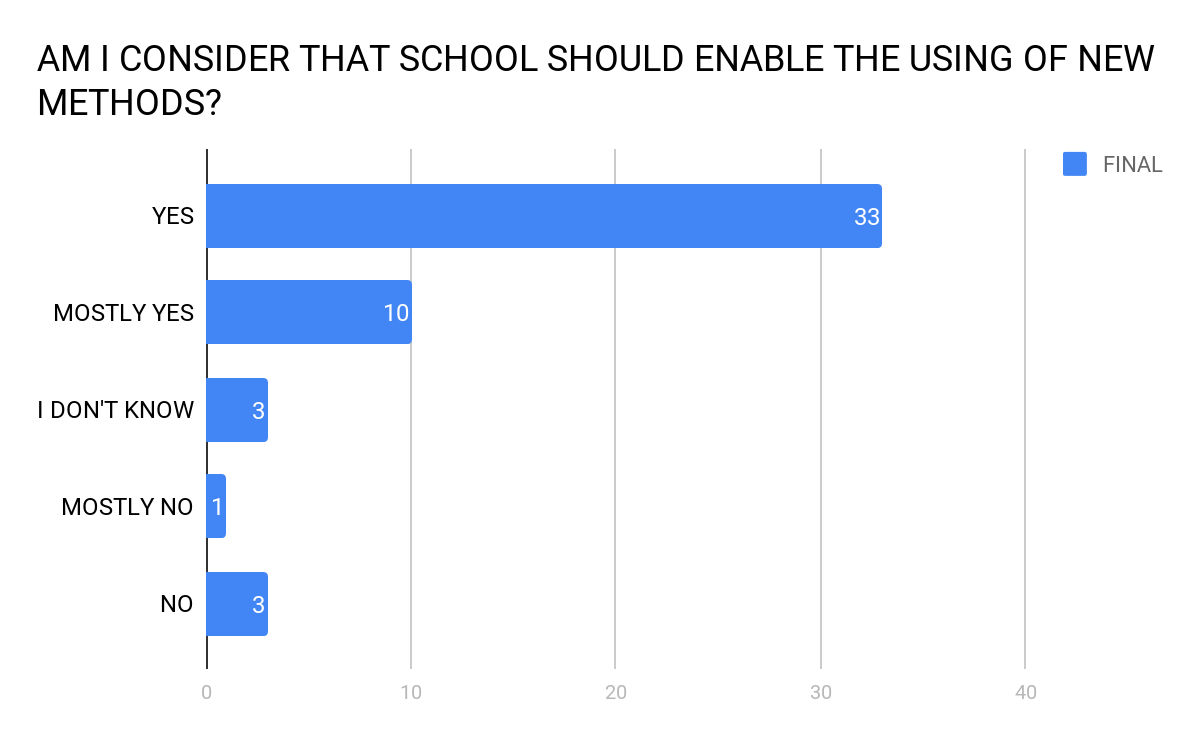 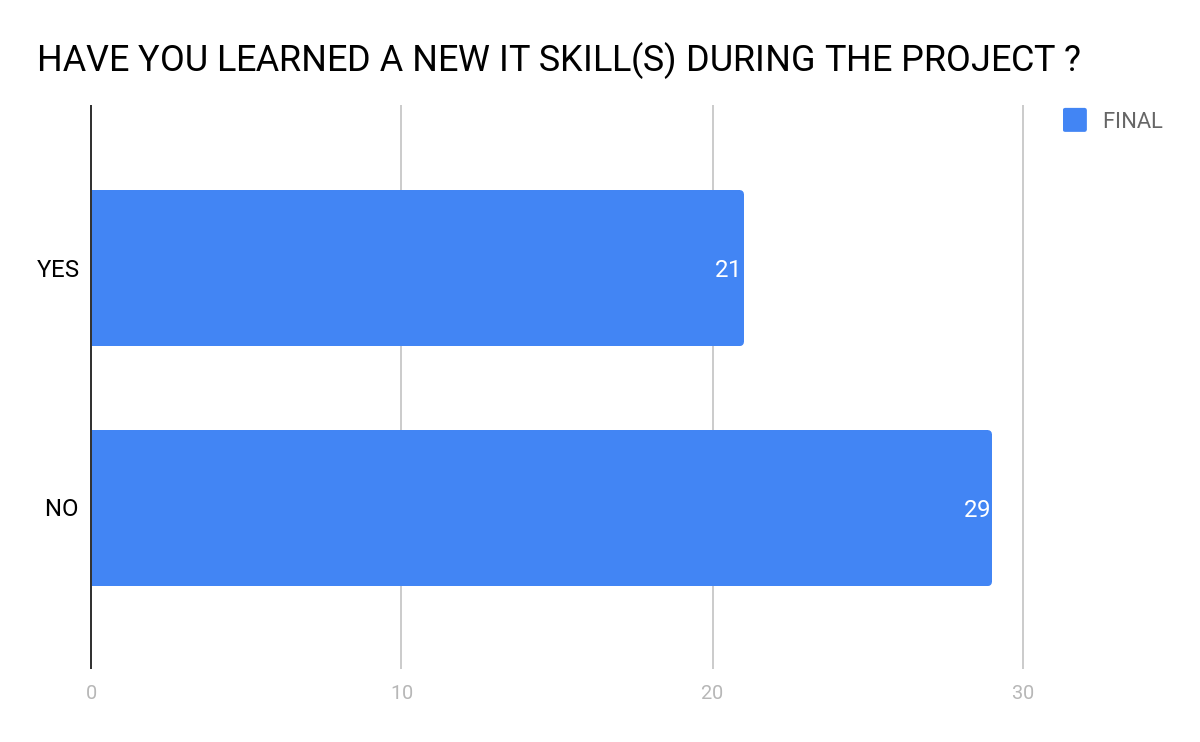 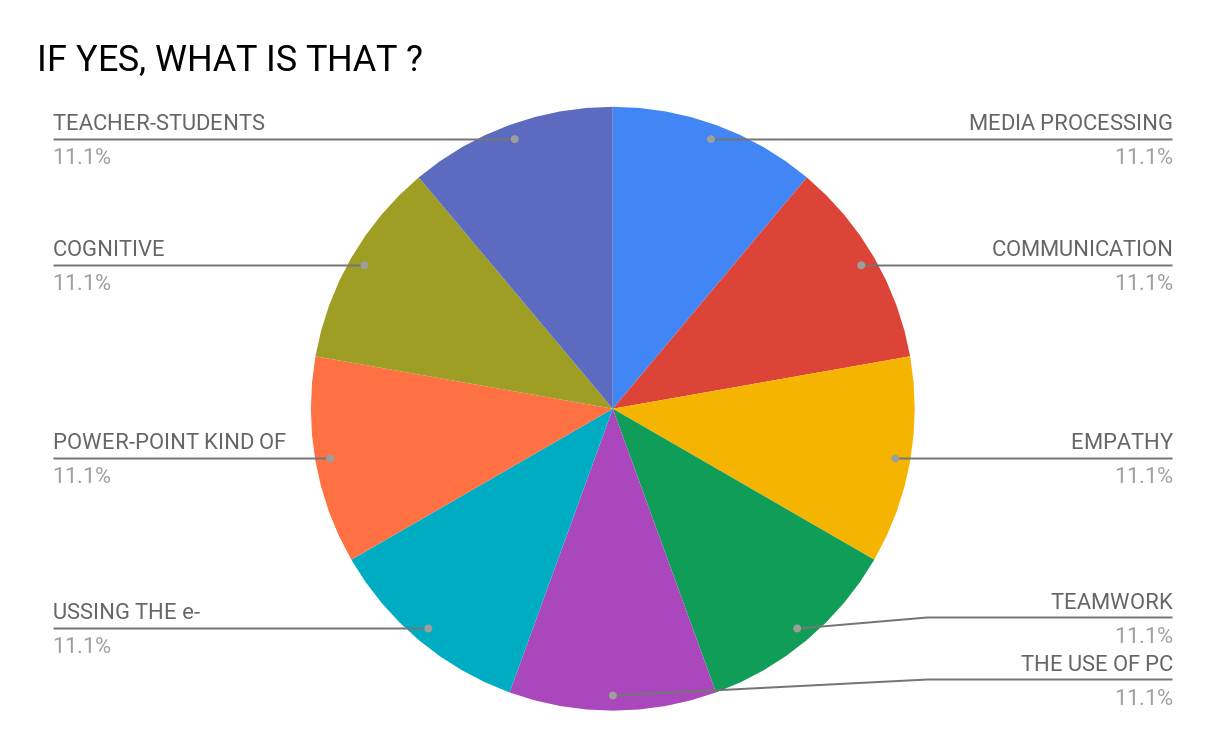 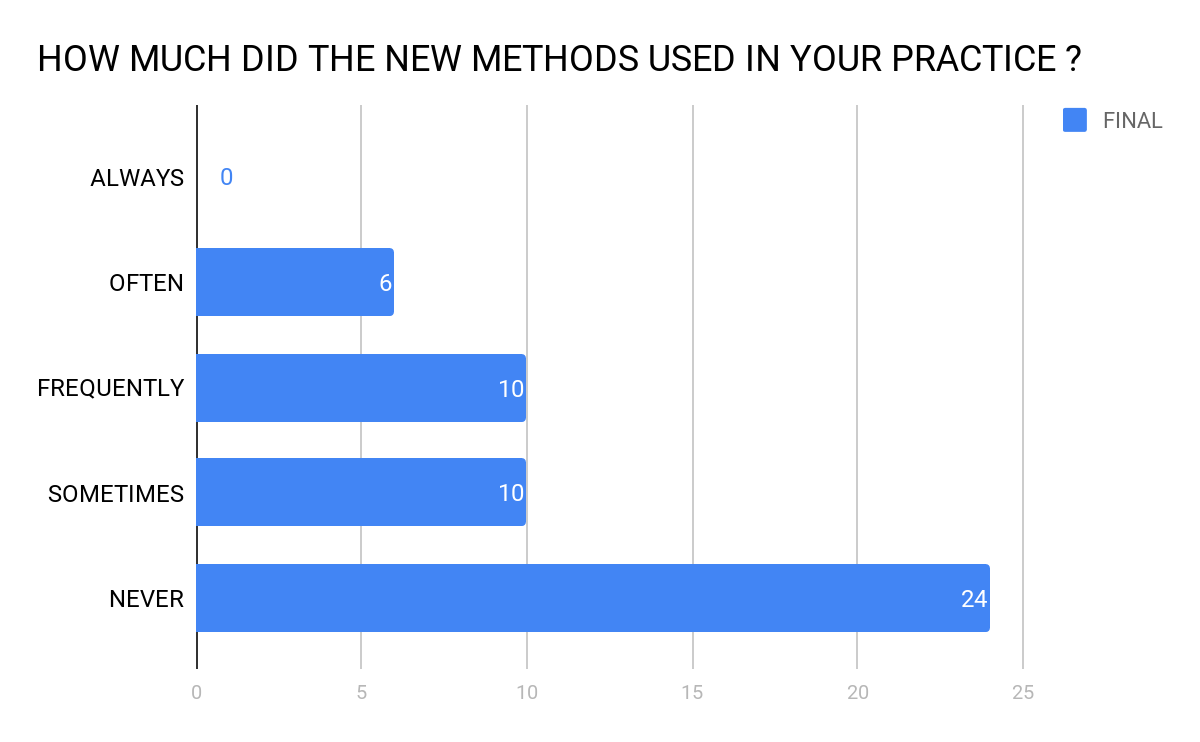 questionnaire 1. Methods to facilitate future labor market insertion to1. Methods to facilitate future labor market insertion to1. Methods to facilitate future labor market insertion to1. Methods to facilitate future labor market insertion tostudents with special needs